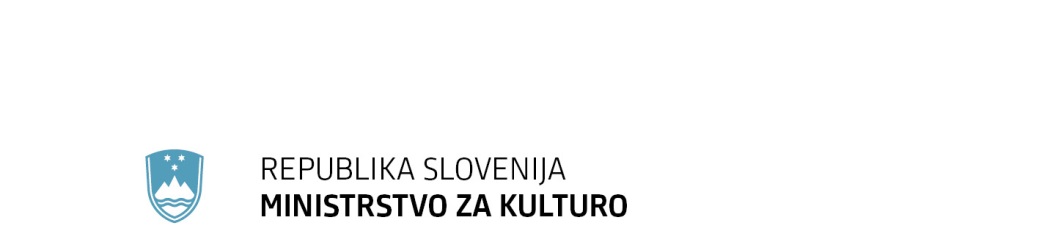 Maistrova ulica 10, 1000 Ljubljana	T: 01 369 59 00	F: 01 369 59 01	E: gp.mk@gov.si	www.mk.gov.siPREDLOGEVA 2018-3340-0002Številka: 0070-1/2018/18Številka: 0070-1/2018/18Ljubljana, 28.2.2018Ljubljana, 28.2.2018EVA 2018-3340-0002EVA 2018-3340-0002GENERALNI SEKRETARIAT VLADE REPUBLIKE SLOVENIJEGp.gs@gov.siGENERALNI SEKRETARIAT VLADE REPUBLIKE SLOVENIJEGp.gs@gov.siZADEVA: Zakon o dopolnitvah Zakona o Slovenskem filmskem centru, javni agenciji RS – predlog za obravnavo – novo gradivo št. 1ZADEVA: Zakon o dopolnitvah Zakona o Slovenskem filmskem centru, javni agenciji RS – predlog za obravnavo – novo gradivo št. 1ZADEVA: Zakon o dopolnitvah Zakona o Slovenskem filmskem centru, javni agenciji RS – predlog za obravnavo – novo gradivo št. 1ZADEVA: Zakon o dopolnitvah Zakona o Slovenskem filmskem centru, javni agenciji RS – predlog za obravnavo – novo gradivo št. 11. Predlog sklepov vlade:1. Predlog sklepov vlade:1. Predlog sklepov vlade:1. Predlog sklepov vlade:Na podlagi drugega odstavka 2. člena Zakona o  Vladi Republike Slovenije (Uradni list RS, št. 24/05-uradno prečiščeno besedilo, 109/08, 38/10-ZUKN, 8/12, 21/13, 47/13-ZDU-1G, 65714 in 55/17) je Vlada Republike Slovenije na … seji dne … sprejelaSKLEPVlada Republike Slovenije je določila besedilo Zakona o dopolnitvah Zakona o Slovenskem filmskem centru, javni agenciji Republike Slovenije in ga pošlje Državnemu zboru Republike Slovenije v obravnavo po skrajšanem postopku.                                                                                             GENERALNA SEKRETARKA                                                                                         Mag. Lilijana KozlovičPriloga:- predlog zakonaPrejmejo - Ministrstvo za finance- Služba vlade RS za zakonodajoNa podlagi drugega odstavka 2. člena Zakona o  Vladi Republike Slovenije (Uradni list RS, št. 24/05-uradno prečiščeno besedilo, 109/08, 38/10-ZUKN, 8/12, 21/13, 47/13-ZDU-1G, 65714 in 55/17) je Vlada Republike Slovenije na … seji dne … sprejelaSKLEPVlada Republike Slovenije je določila besedilo Zakona o dopolnitvah Zakona o Slovenskem filmskem centru, javni agenciji Republike Slovenije in ga pošlje Državnemu zboru Republike Slovenije v obravnavo po skrajšanem postopku.                                                                                             GENERALNA SEKRETARKA                                                                                         Mag. Lilijana KozlovičPriloga:- predlog zakonaPrejmejo - Ministrstvo za finance- Služba vlade RS za zakonodajoNa podlagi drugega odstavka 2. člena Zakona o  Vladi Republike Slovenije (Uradni list RS, št. 24/05-uradno prečiščeno besedilo, 109/08, 38/10-ZUKN, 8/12, 21/13, 47/13-ZDU-1G, 65714 in 55/17) je Vlada Republike Slovenije na … seji dne … sprejelaSKLEPVlada Republike Slovenije je določila besedilo Zakona o dopolnitvah Zakona o Slovenskem filmskem centru, javni agenciji Republike Slovenije in ga pošlje Državnemu zboru Republike Slovenije v obravnavo po skrajšanem postopku.                                                                                             GENERALNA SEKRETARKA                                                                                         Mag. Lilijana KozlovičPriloga:- predlog zakonaPrejmejo - Ministrstvo za finance- Služba vlade RS za zakonodajoNa podlagi drugega odstavka 2. člena Zakona o  Vladi Republike Slovenije (Uradni list RS, št. 24/05-uradno prečiščeno besedilo, 109/08, 38/10-ZUKN, 8/12, 21/13, 47/13-ZDU-1G, 65714 in 55/17) je Vlada Republike Slovenije na … seji dne … sprejelaSKLEPVlada Republike Slovenije je določila besedilo Zakona o dopolnitvah Zakona o Slovenskem filmskem centru, javni agenciji Republike Slovenije in ga pošlje Državnemu zboru Republike Slovenije v obravnavo po skrajšanem postopku.                                                                                             GENERALNA SEKRETARKA                                                                                         Mag. Lilijana KozlovičPriloga:- predlog zakonaPrejmejo - Ministrstvo za finance- Služba vlade RS za zakonodajo2. Predlog za obravnavo predloga zakona po nujnem ali skrajšanem postopku v državnem zboru z obrazložitvijo razlogov:2. Predlog za obravnavo predloga zakona po nujnem ali skrajšanem postopku v državnem zboru z obrazložitvijo razlogov:2. Predlog za obravnavo predloga zakona po nujnem ali skrajšanem postopku v državnem zboru z obrazložitvijo razlogov:2. Predlog za obravnavo predloga zakona po nujnem ali skrajšanem postopku v državnem zboru z obrazložitvijo razlogov:Ministrstvo za kulturo predlaga obravnavo zakona po skrajšanem postopku, ker gre za manj zahtevne in obsežne spremembe zakona.Ministrstvo za kulturo predlaga obravnavo zakona po skrajšanem postopku, ker gre za manj zahtevne in obsežne spremembe zakona.Ministrstvo za kulturo predlaga obravnavo zakona po skrajšanem postopku, ker gre za manj zahtevne in obsežne spremembe zakona.Ministrstvo za kulturo predlaga obravnavo zakona po skrajšanem postopku, ker gre za manj zahtevne in obsežne spremembe zakona.3.a Osebe, odgovorne za strokovno pripravo in usklajenost gradiva:3.a Osebe, odgovorne za strokovno pripravo in usklajenost gradiva:3.a Osebe, odgovorne za strokovno pripravo in usklajenost gradiva:3.a Osebe, odgovorne za strokovno pripravo in usklajenost gradiva:Anton Peršak, ministerTamara Vonta, generalna direktorica Direktorata za medijeAnton Peršak, ministerTamara Vonta, generalna direktorica Direktorata za medijeAnton Peršak, ministerTamara Vonta, generalna direktorica Direktorata za medijeAnton Peršak, ministerTamara Vonta, generalna direktorica Direktorata za medije3.b Zunanji strokovnjaki, ki so sodelovali pri pripravi dela ali celotnega gradiva:3.b Zunanji strokovnjaki, ki so sodelovali pri pripravi dela ali celotnega gradiva:3.b Zunanji strokovnjaki, ki so sodelovali pri pripravi dela ali celotnega gradiva:3.b Zunanji strokovnjaki, ki so sodelovali pri pripravi dela ali celotnega gradiva:Jih ni.Jih ni.Jih ni.Jih ni.4. Predstavniki vlade, ki bodo sodelovali pri delu državnega zbora:4. Predstavniki vlade, ki bodo sodelovali pri delu državnega zbora:4. Predstavniki vlade, ki bodo sodelovali pri delu državnega zbora:4. Predstavniki vlade, ki bodo sodelovali pri delu državnega zbora:Anton Peršak, ministerDamjana Pečnik, državna sekretarkaTamara Vonta, generalna direktorica Direktorata za medijeAnton Peršak, ministerDamjana Pečnik, državna sekretarkaTamara Vonta, generalna direktorica Direktorata za medijeAnton Peršak, ministerDamjana Pečnik, državna sekretarkaTamara Vonta, generalna direktorica Direktorata za medijeAnton Peršak, ministerDamjana Pečnik, državna sekretarkaTamara Vonta, generalna direktorica Direktorata za medije5. Kratek povzetek gradiva:5. Kratek povzetek gradiva:5. Kratek povzetek gradiva:5. Kratek povzetek gradiva:Ministrstvo za kulturo predlaga dopolnitev 11. in 14. člena Zakona o Slovenskem filmskem centru, javni agenciji Republike Slovenije, ki določata roke za dokončanje projekta ter elemente pogodbenih obveznosti. Pri pripravi sprememb je Ministrstvo za kulturo izhajalo iz ugotovitev, da v določenih vsebinskih primerih zaradi specifičnosti produkcije projekti oz. filmi potrebujejo dalj časa realizacije (gre za animirane filme nad 24 minut, animirane celovečerne filme in celovečerne dokumentarne filme) realizacija potrebuje dalj časa, in sicer do 4 let. Pri tem je Ministrstvo za kulturo sledilo pobudi Slovenskega filmskega centra, javne agencije RS. Hkrati pa Ministrstvo za kulturo zaradi sklepanja aneksov s strani agencije k pogodbam o sofinanciranjem za omogočanje daljšega obdobja realizacije omejuje možnosti za podaljšanje roka, v katerem mora biti podpisana pogodba ter omogoča agenciji, da v primeru, če izvajalec ne začne s financiranjem v določenem obdobju, odstopi od financiranja in da zakonito sklene anekse, kadar zaradi večstranskih koprodukcij, v katerih je rezultat odvisen od več finančnih virov oz. partnerjev ali kadar nastopijo dolgotrajnejše nepredvidene okoliščine. Novo gradivo št. 1 vsebuje spremembo pri 2. členu, in sicer omejuje sklepanje aneksov iz navedenih razlogov le na projekte, ki morajo biti dokončani v roku 2 let od podpisa pogodbe.Ministrstvo za kulturo predlaga dopolnitev 11. in 14. člena Zakona o Slovenskem filmskem centru, javni agenciji Republike Slovenije, ki določata roke za dokončanje projekta ter elemente pogodbenih obveznosti. Pri pripravi sprememb je Ministrstvo za kulturo izhajalo iz ugotovitev, da v določenih vsebinskih primerih zaradi specifičnosti produkcije projekti oz. filmi potrebujejo dalj časa realizacije (gre za animirane filme nad 24 minut, animirane celovečerne filme in celovečerne dokumentarne filme) realizacija potrebuje dalj časa, in sicer do 4 let. Pri tem je Ministrstvo za kulturo sledilo pobudi Slovenskega filmskega centra, javne agencije RS. Hkrati pa Ministrstvo za kulturo zaradi sklepanja aneksov s strani agencije k pogodbam o sofinanciranjem za omogočanje daljšega obdobja realizacije omejuje možnosti za podaljšanje roka, v katerem mora biti podpisana pogodba ter omogoča agenciji, da v primeru, če izvajalec ne začne s financiranjem v določenem obdobju, odstopi od financiranja in da zakonito sklene anekse, kadar zaradi večstranskih koprodukcij, v katerih je rezultat odvisen od več finančnih virov oz. partnerjev ali kadar nastopijo dolgotrajnejše nepredvidene okoliščine. Novo gradivo št. 1 vsebuje spremembo pri 2. členu, in sicer omejuje sklepanje aneksov iz navedenih razlogov le na projekte, ki morajo biti dokončani v roku 2 let od podpisa pogodbe.Ministrstvo za kulturo predlaga dopolnitev 11. in 14. člena Zakona o Slovenskem filmskem centru, javni agenciji Republike Slovenije, ki določata roke za dokončanje projekta ter elemente pogodbenih obveznosti. Pri pripravi sprememb je Ministrstvo za kulturo izhajalo iz ugotovitev, da v določenih vsebinskih primerih zaradi specifičnosti produkcije projekti oz. filmi potrebujejo dalj časa realizacije (gre za animirane filme nad 24 minut, animirane celovečerne filme in celovečerne dokumentarne filme) realizacija potrebuje dalj časa, in sicer do 4 let. Pri tem je Ministrstvo za kulturo sledilo pobudi Slovenskega filmskega centra, javne agencije RS. Hkrati pa Ministrstvo za kulturo zaradi sklepanja aneksov s strani agencije k pogodbam o sofinanciranjem za omogočanje daljšega obdobja realizacije omejuje možnosti za podaljšanje roka, v katerem mora biti podpisana pogodba ter omogoča agenciji, da v primeru, če izvajalec ne začne s financiranjem v določenem obdobju, odstopi od financiranja in da zakonito sklene anekse, kadar zaradi večstranskih koprodukcij, v katerih je rezultat odvisen od več finančnih virov oz. partnerjev ali kadar nastopijo dolgotrajnejše nepredvidene okoliščine. Novo gradivo št. 1 vsebuje spremembo pri 2. členu, in sicer omejuje sklepanje aneksov iz navedenih razlogov le na projekte, ki morajo biti dokončani v roku 2 let od podpisa pogodbe.Ministrstvo za kulturo predlaga dopolnitev 11. in 14. člena Zakona o Slovenskem filmskem centru, javni agenciji Republike Slovenije, ki določata roke za dokončanje projekta ter elemente pogodbenih obveznosti. Pri pripravi sprememb je Ministrstvo za kulturo izhajalo iz ugotovitev, da v določenih vsebinskih primerih zaradi specifičnosti produkcije projekti oz. filmi potrebujejo dalj časa realizacije (gre za animirane filme nad 24 minut, animirane celovečerne filme in celovečerne dokumentarne filme) realizacija potrebuje dalj časa, in sicer do 4 let. Pri tem je Ministrstvo za kulturo sledilo pobudi Slovenskega filmskega centra, javne agencije RS. Hkrati pa Ministrstvo za kulturo zaradi sklepanja aneksov s strani agencije k pogodbam o sofinanciranjem za omogočanje daljšega obdobja realizacije omejuje možnosti za podaljšanje roka, v katerem mora biti podpisana pogodba ter omogoča agenciji, da v primeru, če izvajalec ne začne s financiranjem v določenem obdobju, odstopi od financiranja in da zakonito sklene anekse, kadar zaradi večstranskih koprodukcij, v katerih je rezultat odvisen od več finančnih virov oz. partnerjev ali kadar nastopijo dolgotrajnejše nepredvidene okoliščine. Novo gradivo št. 1 vsebuje spremembo pri 2. členu, in sicer omejuje sklepanje aneksov iz navedenih razlogov le na projekte, ki morajo biti dokončani v roku 2 let od podpisa pogodbe.6. Presoja posledic za:6. Presoja posledic za:6. Presoja posledic za:6. Presoja posledic za:a)javnofinančna sredstva nad 40.000 EUR v tekočem in naslednjih treh letihjavnofinančna sredstva nad 40.000 EUR v tekočem in naslednjih treh letihDA/NEb)usklajenost slovenskega pravnega reda s pravnim redom Evropske unijeusklajenost slovenskega pravnega reda s pravnim redom Evropske unijeDA/NEc)administrativne poslediceadministrativne poslediceDA/NEč)gospodarstvo, zlasti mala in srednja podjetja ter konkurenčnost podjetijgospodarstvo, zlasti mala in srednja podjetja ter konkurenčnost podjetijDA/NEd)okolje, vključno s prostorskimi in varstvenimi vidikiokolje, vključno s prostorskimi in varstvenimi vidikiDA/NEe)socialno področjesocialno področjeDA/NEf)dokumente razvojnega načrtovanja:nacionalne dokumente razvojnega načrtovanjarazvojne politike na ravni programov po strukturi razvojne klasifikacije programskega proračunarazvojne dokumente Evropske unije in mednarodnih organizacijdokumente razvojnega načrtovanja:nacionalne dokumente razvojnega načrtovanjarazvojne politike na ravni programov po strukturi razvojne klasifikacije programskega proračunarazvojne dokumente Evropske unije in mednarodnih organizacijDA/NE7.a Predstavitev ocene finančnih posledic nad 40.000 EUR:Zakon ima posledice za državni proračun. Vse aktivnosti, predvidene v besedilu zakona, bodo udejanjene znotraj obsega veljavnega državnega proračuna. Predlog zakona nima posledic za druga javnofinančna sredstva.7.a Predstavitev ocene finančnih posledic nad 40.000 EUR:Zakon ima posledice za državni proračun. Vse aktivnosti, predvidene v besedilu zakona, bodo udejanjene znotraj obsega veljavnega državnega proračuna. Predlog zakona nima posledic za druga javnofinančna sredstva.7.a Predstavitev ocene finančnih posledic nad 40.000 EUR:Zakon ima posledice za državni proračun. Vse aktivnosti, predvidene v besedilu zakona, bodo udejanjene znotraj obsega veljavnega državnega proračuna. Predlog zakona nima posledic za druga javnofinančna sredstva.7.a Predstavitev ocene finančnih posledic nad 40.000 EUR:Zakon ima posledice za državni proračun. Vse aktivnosti, predvidene v besedilu zakona, bodo udejanjene znotraj obsega veljavnega državnega proračuna. Predlog zakona nima posledic za druga javnofinančna sredstva.I. Ocena finančnih posledic, ki niso načrtovane v sprejetem proračunuI. Ocena finančnih posledic, ki niso načrtovane v sprejetem proračunuI. Ocena finančnih posledic, ki niso načrtovane v sprejetem proračunuI. Ocena finančnih posledic, ki niso načrtovane v sprejetem proračunuI. Ocena finančnih posledic, ki niso načrtovane v sprejetem proračunuI. Ocena finančnih posledic, ki niso načrtovane v sprejetem proračunuI. Ocena finančnih posledic, ki niso načrtovane v sprejetem proračunuI. Ocena finančnih posledic, ki niso načrtovane v sprejetem proračunuI. Ocena finančnih posledic, ki niso načrtovane v sprejetem proračunuTekoče leto (t)Tekoče leto (t)t + 1t + 2t + 2t + 2t + 3Predvideno povečanje (+) ali zmanjšanje (–) prihodkov državnega proračuna Predvideno povečanje (+) ali zmanjšanje (–) prihodkov državnega proračuna Predvideno povečanje (+) ali zmanjšanje (–) prihodkov občinskih proračunov Predvideno povečanje (+) ali zmanjšanje (–) prihodkov občinskih proračunov Predvideno povečanje (+) ali zmanjšanje (–) odhodkov državnega proračuna Predvideno povečanje (+) ali zmanjšanje (–) odhodkov državnega proračuna Predvideno povečanje (+) ali zmanjšanje (–) odhodkov občinskih proračunovPredvideno povečanje (+) ali zmanjšanje (–) odhodkov občinskih proračunovPredvideno povečanje (+) ali zmanjšanje (–) obveznosti za druga javnofinančna sredstvaPredvideno povečanje (+) ali zmanjšanje (–) obveznosti za druga javnofinančna sredstvaII. Finančne posledice za državni proračunII. Finančne posledice za državni proračunII. Finančne posledice za državni proračunII. Finančne posledice za državni proračunII. Finančne posledice za državni proračunII. Finančne posledice za državni proračunII. Finančne posledice za državni proračunII. Finančne posledice za državni proračunII. Finančne posledice za državni proračunII.a Pravice porabe za izvedbo predlaganih rešitev so zagotovljene:II.a Pravice porabe za izvedbo predlaganih rešitev so zagotovljene:II.a Pravice porabe za izvedbo predlaganih rešitev so zagotovljene:II.a Pravice porabe za izvedbo predlaganih rešitev so zagotovljene:II.a Pravice porabe za izvedbo predlaganih rešitev so zagotovljene:II.a Pravice porabe za izvedbo predlaganih rešitev so zagotovljene:II.a Pravice porabe za izvedbo predlaganih rešitev so zagotovljene:II.a Pravice porabe za izvedbo predlaganih rešitev so zagotovljene:II.a Pravice porabe za izvedbo predlaganih rešitev so zagotovljene:Ime proračunskega uporabnika Šifra in naziv ukrepa, projektaŠifra in naziv ukrepa, projektaŠifra in naziv proračunske postavkeŠifra in naziv proračunske postavkeZnesek za tekoče leto (t)Znesek za tekoče leto (t)Znesek za tekoče leto (t)Znesek za t + 1Slovenski filmski centerP 3511-11-0005P 3511-11-00051311271311273.148.337,94 3.148.337,94 3.148.337,94 SKUPAJSKUPAJSKUPAJSKUPAJSKUPAJII.b Manjkajoče pravice porabe bodo zagotovljene s prerazporeditvijo:II.b Manjkajoče pravice porabe bodo zagotovljene s prerazporeditvijo:II.b Manjkajoče pravice porabe bodo zagotovljene s prerazporeditvijo:II.b Manjkajoče pravice porabe bodo zagotovljene s prerazporeditvijo:II.b Manjkajoče pravice porabe bodo zagotovljene s prerazporeditvijo:II.b Manjkajoče pravice porabe bodo zagotovljene s prerazporeditvijo:II.b Manjkajoče pravice porabe bodo zagotovljene s prerazporeditvijo:II.b Manjkajoče pravice porabe bodo zagotovljene s prerazporeditvijo:II.b Manjkajoče pravice porabe bodo zagotovljene s prerazporeditvijo:Ime proračunskega uporabnika Šifra in naziv ukrepa, projektaŠifra in naziv ukrepa, projektaŠifra in naziv proračunske postavke Šifra in naziv proračunske postavke Znesek za tekoče leto (t)Znesek za tekoče leto (t)Znesek za tekoče leto (t)Znesek za t + 1 SKUPAJSKUPAJSKUPAJSKUPAJSKUPAJII.c Načrtovana nadomestitev zmanjšanih prihodkov in povečanih odhodkov proračuna:II.c Načrtovana nadomestitev zmanjšanih prihodkov in povečanih odhodkov proračuna:II.c Načrtovana nadomestitev zmanjšanih prihodkov in povečanih odhodkov proračuna:II.c Načrtovana nadomestitev zmanjšanih prihodkov in povečanih odhodkov proračuna:II.c Načrtovana nadomestitev zmanjšanih prihodkov in povečanih odhodkov proračuna:II.c Načrtovana nadomestitev zmanjšanih prihodkov in povečanih odhodkov proračuna:II.c Načrtovana nadomestitev zmanjšanih prihodkov in povečanih odhodkov proračuna:II.c Načrtovana nadomestitev zmanjšanih prihodkov in povečanih odhodkov proračuna:II.c Načrtovana nadomestitev zmanjšanih prihodkov in povečanih odhodkov proračuna:Novi prihodkiNovi prihodkiNovi prihodkiZnesek za tekoče leto (t)Znesek za tekoče leto (t)Znesek za tekoče leto (t)Znesek za t + 1Znesek za t + 1Znesek za t + 1SKUPAJSKUPAJSKUPAJOBRAZLOŽITEV:Ocena finančnih posledic, ki niso načrtovane v sprejetem proračunuV zvezi s predlaganim vladnim gradivom se navedejo predvidene spremembe (povečanje, zmanjšanje):prihodkov državnega proračuna in občinskih proračunov,odhodkov državnega proračuna, ki niso načrtovani na ukrepih oziroma projektih sprejetih proračunov,obveznosti za druga javnofinančna sredstva (drugi viri), ki niso načrtovana na ukrepih oziroma projektih sprejetih proračunov.Finančne posledice za državni proračunPrikazane morajo biti finančne posledice za državni proračun, ki so na proračunskih postavkah načrtovane v dinamiki projektov oziroma ukrepov:II.a Pravice porabe za izvedbo predlaganih rešitev so zagotovljene:Navedejo se proračunski uporabnik, ki financira projekt oziroma ukrep; projekt oziroma ukrep, s katerim se bodo dosegli cilji vladnega gradiva, in proračunske postavke (kot proračunski vir financiranja), na katerih so v celoti ali delno zagotovljene pravice porabe (v tem primeru je nujna povezava s točko II.b). Pri uvrstitvi novega projekta oziroma ukrepa v načrt razvojnih programov se navedejo:proračunski uporabnik, ki bo financiral novi projekt oziroma ukrep,projekt oziroma ukrep, s katerim se bodo dosegli cilji vladnega gradiva, in proračunske postavke.Za zagotovitev pravic porabe na proračunskih postavkah, s katerih se bo financiral novi projekt oziroma ukrep, je treba izpolniti tudi točko II.b, saj je za novi projekt oziroma ukrep mogoče zagotoviti pravice porabe le s prerazporeditvijo s proračunskih postavk, s katerih se financirajo že sprejeti oziroma veljavni projekti in ukrepi.II.b Manjkajoče pravice porabe bodo zagotovljene s prerazporeditvijo:Navedejo se proračunski uporabniki, sprejeti (veljavni) ukrepi oziroma projekti, ki jih proračunski uporabnik izvaja, in proračunske postavke tega proračunskega uporabnika, ki so v dinamiki teh projektov oziroma ukrepov ter s katerih se bodo s prerazporeditvijo zagotovile pravice porabe za dodatne aktivnosti pri obstoječih projektih oziroma ukrepih ali novih projektih oziroma ukrepih, navedenih v točki II.a.II.c Načrtovana nadomestitev zmanjšanih prihodkov in povečanih odhodkov proračuna:Če se povečani odhodki (pravice porabe) ne bodo zagotovili tako, kot je določeno v točkah II.a in II.b, je povečanje odhodkov in izdatkov proračuna mogoče na podlagi zakona, ki ureja izvrševanje državnega proračuna (npr. priliv namenskih sredstev EU). Ukrepanje ob zmanjšanju prihodkov in prejemkov proračuna je določeno z zakonom, ki ureja javne finance, in zakonom, ki ureja izvrševanje državnega proračuna.OBRAZLOŽITEV:Ocena finančnih posledic, ki niso načrtovane v sprejetem proračunuV zvezi s predlaganim vladnim gradivom se navedejo predvidene spremembe (povečanje, zmanjšanje):prihodkov državnega proračuna in občinskih proračunov,odhodkov državnega proračuna, ki niso načrtovani na ukrepih oziroma projektih sprejetih proračunov,obveznosti za druga javnofinančna sredstva (drugi viri), ki niso načrtovana na ukrepih oziroma projektih sprejetih proračunov.Finančne posledice za državni proračunPrikazane morajo biti finančne posledice za državni proračun, ki so na proračunskih postavkah načrtovane v dinamiki projektov oziroma ukrepov:II.a Pravice porabe za izvedbo predlaganih rešitev so zagotovljene:Navedejo se proračunski uporabnik, ki financira projekt oziroma ukrep; projekt oziroma ukrep, s katerim se bodo dosegli cilji vladnega gradiva, in proračunske postavke (kot proračunski vir financiranja), na katerih so v celoti ali delno zagotovljene pravice porabe (v tem primeru je nujna povezava s točko II.b). Pri uvrstitvi novega projekta oziroma ukrepa v načrt razvojnih programov se navedejo:proračunski uporabnik, ki bo financiral novi projekt oziroma ukrep,projekt oziroma ukrep, s katerim se bodo dosegli cilji vladnega gradiva, in proračunske postavke.Za zagotovitev pravic porabe na proračunskih postavkah, s katerih se bo financiral novi projekt oziroma ukrep, je treba izpolniti tudi točko II.b, saj je za novi projekt oziroma ukrep mogoče zagotoviti pravice porabe le s prerazporeditvijo s proračunskih postavk, s katerih se financirajo že sprejeti oziroma veljavni projekti in ukrepi.II.b Manjkajoče pravice porabe bodo zagotovljene s prerazporeditvijo:Navedejo se proračunski uporabniki, sprejeti (veljavni) ukrepi oziroma projekti, ki jih proračunski uporabnik izvaja, in proračunske postavke tega proračunskega uporabnika, ki so v dinamiki teh projektov oziroma ukrepov ter s katerih se bodo s prerazporeditvijo zagotovile pravice porabe za dodatne aktivnosti pri obstoječih projektih oziroma ukrepih ali novih projektih oziroma ukrepih, navedenih v točki II.a.II.c Načrtovana nadomestitev zmanjšanih prihodkov in povečanih odhodkov proračuna:Če se povečani odhodki (pravice porabe) ne bodo zagotovili tako, kot je določeno v točkah II.a in II.b, je povečanje odhodkov in izdatkov proračuna mogoče na podlagi zakona, ki ureja izvrševanje državnega proračuna (npr. priliv namenskih sredstev EU). Ukrepanje ob zmanjšanju prihodkov in prejemkov proračuna je določeno z zakonom, ki ureja javne finance, in zakonom, ki ureja izvrševanje državnega proračuna.OBRAZLOŽITEV:Ocena finančnih posledic, ki niso načrtovane v sprejetem proračunuV zvezi s predlaganim vladnim gradivom se navedejo predvidene spremembe (povečanje, zmanjšanje):prihodkov državnega proračuna in občinskih proračunov,odhodkov državnega proračuna, ki niso načrtovani na ukrepih oziroma projektih sprejetih proračunov,obveznosti za druga javnofinančna sredstva (drugi viri), ki niso načrtovana na ukrepih oziroma projektih sprejetih proračunov.Finančne posledice za državni proračunPrikazane morajo biti finančne posledice za državni proračun, ki so na proračunskih postavkah načrtovane v dinamiki projektov oziroma ukrepov:II.a Pravice porabe za izvedbo predlaganih rešitev so zagotovljene:Navedejo se proračunski uporabnik, ki financira projekt oziroma ukrep; projekt oziroma ukrep, s katerim se bodo dosegli cilji vladnega gradiva, in proračunske postavke (kot proračunski vir financiranja), na katerih so v celoti ali delno zagotovljene pravice porabe (v tem primeru je nujna povezava s točko II.b). Pri uvrstitvi novega projekta oziroma ukrepa v načrt razvojnih programov se navedejo:proračunski uporabnik, ki bo financiral novi projekt oziroma ukrep,projekt oziroma ukrep, s katerim se bodo dosegli cilji vladnega gradiva, in proračunske postavke.Za zagotovitev pravic porabe na proračunskih postavkah, s katerih se bo financiral novi projekt oziroma ukrep, je treba izpolniti tudi točko II.b, saj je za novi projekt oziroma ukrep mogoče zagotoviti pravice porabe le s prerazporeditvijo s proračunskih postavk, s katerih se financirajo že sprejeti oziroma veljavni projekti in ukrepi.II.b Manjkajoče pravice porabe bodo zagotovljene s prerazporeditvijo:Navedejo se proračunski uporabniki, sprejeti (veljavni) ukrepi oziroma projekti, ki jih proračunski uporabnik izvaja, in proračunske postavke tega proračunskega uporabnika, ki so v dinamiki teh projektov oziroma ukrepov ter s katerih se bodo s prerazporeditvijo zagotovile pravice porabe za dodatne aktivnosti pri obstoječih projektih oziroma ukrepih ali novih projektih oziroma ukrepih, navedenih v točki II.a.II.c Načrtovana nadomestitev zmanjšanih prihodkov in povečanih odhodkov proračuna:Če se povečani odhodki (pravice porabe) ne bodo zagotovili tako, kot je določeno v točkah II.a in II.b, je povečanje odhodkov in izdatkov proračuna mogoče na podlagi zakona, ki ureja izvrševanje državnega proračuna (npr. priliv namenskih sredstev EU). Ukrepanje ob zmanjšanju prihodkov in prejemkov proračuna je določeno z zakonom, ki ureja javne finance, in zakonom, ki ureja izvrševanje državnega proračuna.OBRAZLOŽITEV:Ocena finančnih posledic, ki niso načrtovane v sprejetem proračunuV zvezi s predlaganim vladnim gradivom se navedejo predvidene spremembe (povečanje, zmanjšanje):prihodkov državnega proračuna in občinskih proračunov,odhodkov državnega proračuna, ki niso načrtovani na ukrepih oziroma projektih sprejetih proračunov,obveznosti za druga javnofinančna sredstva (drugi viri), ki niso načrtovana na ukrepih oziroma projektih sprejetih proračunov.Finančne posledice za državni proračunPrikazane morajo biti finančne posledice za državni proračun, ki so na proračunskih postavkah načrtovane v dinamiki projektov oziroma ukrepov:II.a Pravice porabe za izvedbo predlaganih rešitev so zagotovljene:Navedejo se proračunski uporabnik, ki financira projekt oziroma ukrep; projekt oziroma ukrep, s katerim se bodo dosegli cilji vladnega gradiva, in proračunske postavke (kot proračunski vir financiranja), na katerih so v celoti ali delno zagotovljene pravice porabe (v tem primeru je nujna povezava s točko II.b). Pri uvrstitvi novega projekta oziroma ukrepa v načrt razvojnih programov se navedejo:proračunski uporabnik, ki bo financiral novi projekt oziroma ukrep,projekt oziroma ukrep, s katerim se bodo dosegli cilji vladnega gradiva, in proračunske postavke.Za zagotovitev pravic porabe na proračunskih postavkah, s katerih se bo financiral novi projekt oziroma ukrep, je treba izpolniti tudi točko II.b, saj je za novi projekt oziroma ukrep mogoče zagotoviti pravice porabe le s prerazporeditvijo s proračunskih postavk, s katerih se financirajo že sprejeti oziroma veljavni projekti in ukrepi.II.b Manjkajoče pravice porabe bodo zagotovljene s prerazporeditvijo:Navedejo se proračunski uporabniki, sprejeti (veljavni) ukrepi oziroma projekti, ki jih proračunski uporabnik izvaja, in proračunske postavke tega proračunskega uporabnika, ki so v dinamiki teh projektov oziroma ukrepov ter s katerih se bodo s prerazporeditvijo zagotovile pravice porabe za dodatne aktivnosti pri obstoječih projektih oziroma ukrepih ali novih projektih oziroma ukrepih, navedenih v točki II.a.II.c Načrtovana nadomestitev zmanjšanih prihodkov in povečanih odhodkov proračuna:Če se povečani odhodki (pravice porabe) ne bodo zagotovili tako, kot je določeno v točkah II.a in II.b, je povečanje odhodkov in izdatkov proračuna mogoče na podlagi zakona, ki ureja izvrševanje državnega proračuna (npr. priliv namenskih sredstev EU). Ukrepanje ob zmanjšanju prihodkov in prejemkov proračuna je določeno z zakonom, ki ureja javne finance, in zakonom, ki ureja izvrševanje državnega proračuna.OBRAZLOŽITEV:Ocena finančnih posledic, ki niso načrtovane v sprejetem proračunuV zvezi s predlaganim vladnim gradivom se navedejo predvidene spremembe (povečanje, zmanjšanje):prihodkov državnega proračuna in občinskih proračunov,odhodkov državnega proračuna, ki niso načrtovani na ukrepih oziroma projektih sprejetih proračunov,obveznosti za druga javnofinančna sredstva (drugi viri), ki niso načrtovana na ukrepih oziroma projektih sprejetih proračunov.Finančne posledice za državni proračunPrikazane morajo biti finančne posledice za državni proračun, ki so na proračunskih postavkah načrtovane v dinamiki projektov oziroma ukrepov:II.a Pravice porabe za izvedbo predlaganih rešitev so zagotovljene:Navedejo se proračunski uporabnik, ki financira projekt oziroma ukrep; projekt oziroma ukrep, s katerim se bodo dosegli cilji vladnega gradiva, in proračunske postavke (kot proračunski vir financiranja), na katerih so v celoti ali delno zagotovljene pravice porabe (v tem primeru je nujna povezava s točko II.b). Pri uvrstitvi novega projekta oziroma ukrepa v načrt razvojnih programov se navedejo:proračunski uporabnik, ki bo financiral novi projekt oziroma ukrep,projekt oziroma ukrep, s katerim se bodo dosegli cilji vladnega gradiva, in proračunske postavke.Za zagotovitev pravic porabe na proračunskih postavkah, s katerih se bo financiral novi projekt oziroma ukrep, je treba izpolniti tudi točko II.b, saj je za novi projekt oziroma ukrep mogoče zagotoviti pravice porabe le s prerazporeditvijo s proračunskih postavk, s katerih se financirajo že sprejeti oziroma veljavni projekti in ukrepi.II.b Manjkajoče pravice porabe bodo zagotovljene s prerazporeditvijo:Navedejo se proračunski uporabniki, sprejeti (veljavni) ukrepi oziroma projekti, ki jih proračunski uporabnik izvaja, in proračunske postavke tega proračunskega uporabnika, ki so v dinamiki teh projektov oziroma ukrepov ter s katerih se bodo s prerazporeditvijo zagotovile pravice porabe za dodatne aktivnosti pri obstoječih projektih oziroma ukrepih ali novih projektih oziroma ukrepih, navedenih v točki II.a.II.c Načrtovana nadomestitev zmanjšanih prihodkov in povečanih odhodkov proračuna:Če se povečani odhodki (pravice porabe) ne bodo zagotovili tako, kot je določeno v točkah II.a in II.b, je povečanje odhodkov in izdatkov proračuna mogoče na podlagi zakona, ki ureja izvrševanje državnega proračuna (npr. priliv namenskih sredstev EU). Ukrepanje ob zmanjšanju prihodkov in prejemkov proračuna je določeno z zakonom, ki ureja javne finance, in zakonom, ki ureja izvrševanje državnega proračuna.OBRAZLOŽITEV:Ocena finančnih posledic, ki niso načrtovane v sprejetem proračunuV zvezi s predlaganim vladnim gradivom se navedejo predvidene spremembe (povečanje, zmanjšanje):prihodkov državnega proračuna in občinskih proračunov,odhodkov državnega proračuna, ki niso načrtovani na ukrepih oziroma projektih sprejetih proračunov,obveznosti za druga javnofinančna sredstva (drugi viri), ki niso načrtovana na ukrepih oziroma projektih sprejetih proračunov.Finančne posledice za državni proračunPrikazane morajo biti finančne posledice za državni proračun, ki so na proračunskih postavkah načrtovane v dinamiki projektov oziroma ukrepov:II.a Pravice porabe za izvedbo predlaganih rešitev so zagotovljene:Navedejo se proračunski uporabnik, ki financira projekt oziroma ukrep; projekt oziroma ukrep, s katerim se bodo dosegli cilji vladnega gradiva, in proračunske postavke (kot proračunski vir financiranja), na katerih so v celoti ali delno zagotovljene pravice porabe (v tem primeru je nujna povezava s točko II.b). Pri uvrstitvi novega projekta oziroma ukrepa v načrt razvojnih programov se navedejo:proračunski uporabnik, ki bo financiral novi projekt oziroma ukrep,projekt oziroma ukrep, s katerim se bodo dosegli cilji vladnega gradiva, in proračunske postavke.Za zagotovitev pravic porabe na proračunskih postavkah, s katerih se bo financiral novi projekt oziroma ukrep, je treba izpolniti tudi točko II.b, saj je za novi projekt oziroma ukrep mogoče zagotoviti pravice porabe le s prerazporeditvijo s proračunskih postavk, s katerih se financirajo že sprejeti oziroma veljavni projekti in ukrepi.II.b Manjkajoče pravice porabe bodo zagotovljene s prerazporeditvijo:Navedejo se proračunski uporabniki, sprejeti (veljavni) ukrepi oziroma projekti, ki jih proračunski uporabnik izvaja, in proračunske postavke tega proračunskega uporabnika, ki so v dinamiki teh projektov oziroma ukrepov ter s katerih se bodo s prerazporeditvijo zagotovile pravice porabe za dodatne aktivnosti pri obstoječih projektih oziroma ukrepih ali novih projektih oziroma ukrepih, navedenih v točki II.a.II.c Načrtovana nadomestitev zmanjšanih prihodkov in povečanih odhodkov proračuna:Če se povečani odhodki (pravice porabe) ne bodo zagotovili tako, kot je določeno v točkah II.a in II.b, je povečanje odhodkov in izdatkov proračuna mogoče na podlagi zakona, ki ureja izvrševanje državnega proračuna (npr. priliv namenskih sredstev EU). Ukrepanje ob zmanjšanju prihodkov in prejemkov proračuna je določeno z zakonom, ki ureja javne finance, in zakonom, ki ureja izvrševanje državnega proračuna.OBRAZLOŽITEV:Ocena finančnih posledic, ki niso načrtovane v sprejetem proračunuV zvezi s predlaganim vladnim gradivom se navedejo predvidene spremembe (povečanje, zmanjšanje):prihodkov državnega proračuna in občinskih proračunov,odhodkov državnega proračuna, ki niso načrtovani na ukrepih oziroma projektih sprejetih proračunov,obveznosti za druga javnofinančna sredstva (drugi viri), ki niso načrtovana na ukrepih oziroma projektih sprejetih proračunov.Finančne posledice za državni proračunPrikazane morajo biti finančne posledice za državni proračun, ki so na proračunskih postavkah načrtovane v dinamiki projektov oziroma ukrepov:II.a Pravice porabe za izvedbo predlaganih rešitev so zagotovljene:Navedejo se proračunski uporabnik, ki financira projekt oziroma ukrep; projekt oziroma ukrep, s katerim se bodo dosegli cilji vladnega gradiva, in proračunske postavke (kot proračunski vir financiranja), na katerih so v celoti ali delno zagotovljene pravice porabe (v tem primeru je nujna povezava s točko II.b). Pri uvrstitvi novega projekta oziroma ukrepa v načrt razvojnih programov se navedejo:proračunski uporabnik, ki bo financiral novi projekt oziroma ukrep,projekt oziroma ukrep, s katerim se bodo dosegli cilji vladnega gradiva, in proračunske postavke.Za zagotovitev pravic porabe na proračunskih postavkah, s katerih se bo financiral novi projekt oziroma ukrep, je treba izpolniti tudi točko II.b, saj je za novi projekt oziroma ukrep mogoče zagotoviti pravice porabe le s prerazporeditvijo s proračunskih postavk, s katerih se financirajo že sprejeti oziroma veljavni projekti in ukrepi.II.b Manjkajoče pravice porabe bodo zagotovljene s prerazporeditvijo:Navedejo se proračunski uporabniki, sprejeti (veljavni) ukrepi oziroma projekti, ki jih proračunski uporabnik izvaja, in proračunske postavke tega proračunskega uporabnika, ki so v dinamiki teh projektov oziroma ukrepov ter s katerih se bodo s prerazporeditvijo zagotovile pravice porabe za dodatne aktivnosti pri obstoječih projektih oziroma ukrepih ali novih projektih oziroma ukrepih, navedenih v točki II.a.II.c Načrtovana nadomestitev zmanjšanih prihodkov in povečanih odhodkov proračuna:Če se povečani odhodki (pravice porabe) ne bodo zagotovili tako, kot je določeno v točkah II.a in II.b, je povečanje odhodkov in izdatkov proračuna mogoče na podlagi zakona, ki ureja izvrševanje državnega proračuna (npr. priliv namenskih sredstev EU). Ukrepanje ob zmanjšanju prihodkov in prejemkov proračuna je določeno z zakonom, ki ureja javne finance, in zakonom, ki ureja izvrševanje državnega proračuna.OBRAZLOŽITEV:Ocena finančnih posledic, ki niso načrtovane v sprejetem proračunuV zvezi s predlaganim vladnim gradivom se navedejo predvidene spremembe (povečanje, zmanjšanje):prihodkov državnega proračuna in občinskih proračunov,odhodkov državnega proračuna, ki niso načrtovani na ukrepih oziroma projektih sprejetih proračunov,obveznosti za druga javnofinančna sredstva (drugi viri), ki niso načrtovana na ukrepih oziroma projektih sprejetih proračunov.Finančne posledice za državni proračunPrikazane morajo biti finančne posledice za državni proračun, ki so na proračunskih postavkah načrtovane v dinamiki projektov oziroma ukrepov:II.a Pravice porabe za izvedbo predlaganih rešitev so zagotovljene:Navedejo se proračunski uporabnik, ki financira projekt oziroma ukrep; projekt oziroma ukrep, s katerim se bodo dosegli cilji vladnega gradiva, in proračunske postavke (kot proračunski vir financiranja), na katerih so v celoti ali delno zagotovljene pravice porabe (v tem primeru je nujna povezava s točko II.b). Pri uvrstitvi novega projekta oziroma ukrepa v načrt razvojnih programov se navedejo:proračunski uporabnik, ki bo financiral novi projekt oziroma ukrep,projekt oziroma ukrep, s katerim se bodo dosegli cilji vladnega gradiva, in proračunske postavke.Za zagotovitev pravic porabe na proračunskih postavkah, s katerih se bo financiral novi projekt oziroma ukrep, je treba izpolniti tudi točko II.b, saj je za novi projekt oziroma ukrep mogoče zagotoviti pravice porabe le s prerazporeditvijo s proračunskih postavk, s katerih se financirajo že sprejeti oziroma veljavni projekti in ukrepi.II.b Manjkajoče pravice porabe bodo zagotovljene s prerazporeditvijo:Navedejo se proračunski uporabniki, sprejeti (veljavni) ukrepi oziroma projekti, ki jih proračunski uporabnik izvaja, in proračunske postavke tega proračunskega uporabnika, ki so v dinamiki teh projektov oziroma ukrepov ter s katerih se bodo s prerazporeditvijo zagotovile pravice porabe za dodatne aktivnosti pri obstoječih projektih oziroma ukrepih ali novih projektih oziroma ukrepih, navedenih v točki II.a.II.c Načrtovana nadomestitev zmanjšanih prihodkov in povečanih odhodkov proračuna:Če se povečani odhodki (pravice porabe) ne bodo zagotovili tako, kot je določeno v točkah II.a in II.b, je povečanje odhodkov in izdatkov proračuna mogoče na podlagi zakona, ki ureja izvrševanje državnega proračuna (npr. priliv namenskih sredstev EU). Ukrepanje ob zmanjšanju prihodkov in prejemkov proračuna je določeno z zakonom, ki ureja javne finance, in zakonom, ki ureja izvrševanje državnega proračuna.OBRAZLOŽITEV:Ocena finančnih posledic, ki niso načrtovane v sprejetem proračunuV zvezi s predlaganim vladnim gradivom se navedejo predvidene spremembe (povečanje, zmanjšanje):prihodkov državnega proračuna in občinskih proračunov,odhodkov državnega proračuna, ki niso načrtovani na ukrepih oziroma projektih sprejetih proračunov,obveznosti za druga javnofinančna sredstva (drugi viri), ki niso načrtovana na ukrepih oziroma projektih sprejetih proračunov.Finančne posledice za državni proračunPrikazane morajo biti finančne posledice za državni proračun, ki so na proračunskih postavkah načrtovane v dinamiki projektov oziroma ukrepov:II.a Pravice porabe za izvedbo predlaganih rešitev so zagotovljene:Navedejo se proračunski uporabnik, ki financira projekt oziroma ukrep; projekt oziroma ukrep, s katerim se bodo dosegli cilji vladnega gradiva, in proračunske postavke (kot proračunski vir financiranja), na katerih so v celoti ali delno zagotovljene pravice porabe (v tem primeru je nujna povezava s točko II.b). Pri uvrstitvi novega projekta oziroma ukrepa v načrt razvojnih programov se navedejo:proračunski uporabnik, ki bo financiral novi projekt oziroma ukrep,projekt oziroma ukrep, s katerim se bodo dosegli cilji vladnega gradiva, in proračunske postavke.Za zagotovitev pravic porabe na proračunskih postavkah, s katerih se bo financiral novi projekt oziroma ukrep, je treba izpolniti tudi točko II.b, saj je za novi projekt oziroma ukrep mogoče zagotoviti pravice porabe le s prerazporeditvijo s proračunskih postavk, s katerih se financirajo že sprejeti oziroma veljavni projekti in ukrepi.II.b Manjkajoče pravice porabe bodo zagotovljene s prerazporeditvijo:Navedejo se proračunski uporabniki, sprejeti (veljavni) ukrepi oziroma projekti, ki jih proračunski uporabnik izvaja, in proračunske postavke tega proračunskega uporabnika, ki so v dinamiki teh projektov oziroma ukrepov ter s katerih se bodo s prerazporeditvijo zagotovile pravice porabe za dodatne aktivnosti pri obstoječih projektih oziroma ukrepih ali novih projektih oziroma ukrepih, navedenih v točki II.a.II.c Načrtovana nadomestitev zmanjšanih prihodkov in povečanih odhodkov proračuna:Če se povečani odhodki (pravice porabe) ne bodo zagotovili tako, kot je določeno v točkah II.a in II.b, je povečanje odhodkov in izdatkov proračuna mogoče na podlagi zakona, ki ureja izvrševanje državnega proračuna (npr. priliv namenskih sredstev EU). Ukrepanje ob zmanjšanju prihodkov in prejemkov proračuna je določeno z zakonom, ki ureja javne finance, in zakonom, ki ureja izvrševanje državnega proračuna.7.b Predstavitev ocene finančnih posledic pod 40.000 EUR:(Samo če izberete NE pod točko 6.a.)Kratka obrazložitev7.b Predstavitev ocene finančnih posledic pod 40.000 EUR:(Samo če izberete NE pod točko 6.a.)Kratka obrazložitev7.b Predstavitev ocene finančnih posledic pod 40.000 EUR:(Samo če izberete NE pod točko 6.a.)Kratka obrazložitev7.b Predstavitev ocene finančnih posledic pod 40.000 EUR:(Samo če izberete NE pod točko 6.a.)Kratka obrazložitev7.b Predstavitev ocene finančnih posledic pod 40.000 EUR:(Samo če izberete NE pod točko 6.a.)Kratka obrazložitev7.b Predstavitev ocene finančnih posledic pod 40.000 EUR:(Samo če izberete NE pod točko 6.a.)Kratka obrazložitev7.b Predstavitev ocene finančnih posledic pod 40.000 EUR:(Samo če izberete NE pod točko 6.a.)Kratka obrazložitev7.b Predstavitev ocene finančnih posledic pod 40.000 EUR:(Samo če izberete NE pod točko 6.a.)Kratka obrazložitev7.b Predstavitev ocene finančnih posledic pod 40.000 EUR:(Samo če izberete NE pod točko 6.a.)Kratka obrazložitev8. Predstavitev sodelovanja z združenji občin:8. Predstavitev sodelovanja z združenji občin:8. Predstavitev sodelovanja z združenji občin:8. Predstavitev sodelovanja z združenji občin:8. Predstavitev sodelovanja z združenji občin:8. Predstavitev sodelovanja z združenji občin:8. Predstavitev sodelovanja z združenji občin:8. Predstavitev sodelovanja z združenji občin:8. Predstavitev sodelovanja z združenji občin:Vsebina predloženega gradiva (predpisa) vpliva na:pristojnosti občin,delovanje občin,financiranje občin.Vsebina predloženega gradiva (predpisa) vpliva na:pristojnosti občin,delovanje občin,financiranje občin.Vsebina predloženega gradiva (predpisa) vpliva na:pristojnosti občin,delovanje občin,financiranje občin.Vsebina predloženega gradiva (predpisa) vpliva na:pristojnosti občin,delovanje občin,financiranje občin.Vsebina predloženega gradiva (predpisa) vpliva na:pristojnosti občin,delovanje občin,financiranje občin.Vsebina predloženega gradiva (predpisa) vpliva na:pristojnosti občin,delovanje občin,financiranje občin.Vsebina predloženega gradiva (predpisa) vpliva na:pristojnosti občin,delovanje občin,financiranje občin.DA/NEDA/NEGradivo (predpis) je bilo poslano v mnenje: Skupnosti občin Slovenije SOS: DA/NEZdruženju občin Slovenije ZOS: DA/NEZdruženju mestnih občin Slovenije ZMOS: DA/NEPredlogi in pripombe združenj so bili upoštevani:v celoti,večinoma,delno,niso bili upoštevani.Bistveni predlogi in pripombe, ki niso bili upoštevani.Gradivo (predpis) je bilo poslano v mnenje: Skupnosti občin Slovenije SOS: DA/NEZdruženju občin Slovenije ZOS: DA/NEZdruženju mestnih občin Slovenije ZMOS: DA/NEPredlogi in pripombe združenj so bili upoštevani:v celoti,večinoma,delno,niso bili upoštevani.Bistveni predlogi in pripombe, ki niso bili upoštevani.Gradivo (predpis) je bilo poslano v mnenje: Skupnosti občin Slovenije SOS: DA/NEZdruženju občin Slovenije ZOS: DA/NEZdruženju mestnih občin Slovenije ZMOS: DA/NEPredlogi in pripombe združenj so bili upoštevani:v celoti,večinoma,delno,niso bili upoštevani.Bistveni predlogi in pripombe, ki niso bili upoštevani.Gradivo (predpis) je bilo poslano v mnenje: Skupnosti občin Slovenije SOS: DA/NEZdruženju občin Slovenije ZOS: DA/NEZdruženju mestnih občin Slovenije ZMOS: DA/NEPredlogi in pripombe združenj so bili upoštevani:v celoti,večinoma,delno,niso bili upoštevani.Bistveni predlogi in pripombe, ki niso bili upoštevani.Gradivo (predpis) je bilo poslano v mnenje: Skupnosti občin Slovenije SOS: DA/NEZdruženju občin Slovenije ZOS: DA/NEZdruženju mestnih občin Slovenije ZMOS: DA/NEPredlogi in pripombe združenj so bili upoštevani:v celoti,večinoma,delno,niso bili upoštevani.Bistveni predlogi in pripombe, ki niso bili upoštevani.Gradivo (predpis) je bilo poslano v mnenje: Skupnosti občin Slovenije SOS: DA/NEZdruženju občin Slovenije ZOS: DA/NEZdruženju mestnih občin Slovenije ZMOS: DA/NEPredlogi in pripombe združenj so bili upoštevani:v celoti,večinoma,delno,niso bili upoštevani.Bistveni predlogi in pripombe, ki niso bili upoštevani.Gradivo (predpis) je bilo poslano v mnenje: Skupnosti občin Slovenije SOS: DA/NEZdruženju občin Slovenije ZOS: DA/NEZdruženju mestnih občin Slovenije ZMOS: DA/NEPredlogi in pripombe združenj so bili upoštevani:v celoti,večinoma,delno,niso bili upoštevani.Bistveni predlogi in pripombe, ki niso bili upoštevani.Gradivo (predpis) je bilo poslano v mnenje: Skupnosti občin Slovenije SOS: DA/NEZdruženju občin Slovenije ZOS: DA/NEZdruženju mestnih občin Slovenije ZMOS: DA/NEPredlogi in pripombe združenj so bili upoštevani:v celoti,večinoma,delno,niso bili upoštevani.Bistveni predlogi in pripombe, ki niso bili upoštevani.Gradivo (predpis) je bilo poslano v mnenje: Skupnosti občin Slovenije SOS: DA/NEZdruženju občin Slovenije ZOS: DA/NEZdruženju mestnih občin Slovenije ZMOS: DA/NEPredlogi in pripombe združenj so bili upoštevani:v celoti,večinoma,delno,niso bili upoštevani.Bistveni predlogi in pripombe, ki niso bili upoštevani.9. Predstavitev sodelovanja javnosti:9. Predstavitev sodelovanja javnosti:9. Predstavitev sodelovanja javnosti:9. Predstavitev sodelovanja javnosti:9. Predstavitev sodelovanja javnosti:9. Predstavitev sodelovanja javnosti:9. Predstavitev sodelovanja javnosti:9. Predstavitev sodelovanja javnosti:9. Predstavitev sodelovanja javnosti:Gradivo je bilo predhodno objavljeno na spletni strani predlagatelja:Gradivo je bilo predhodno objavljeno na spletni strani predlagatelja:Gradivo je bilo predhodno objavljeno na spletni strani predlagatelja:Gradivo je bilo predhodno objavljeno na spletni strani predlagatelja:Gradivo je bilo predhodno objavljeno na spletni strani predlagatelja:Gradivo je bilo predhodno objavljeno na spletni strani predlagatelja:Gradivo je bilo predhodno objavljeno na spletni strani predlagatelja:DA/NEDA/NE(Če je odgovor NE, navedite, zakaj ni bilo objavljeno.)(Če je odgovor NE, navedite, zakaj ni bilo objavljeno.)(Če je odgovor NE, navedite, zakaj ni bilo objavljeno.)(Če je odgovor NE, navedite, zakaj ni bilo objavljeno.)(Če je odgovor NE, navedite, zakaj ni bilo objavljeno.)(Če je odgovor NE, navedite, zakaj ni bilo objavljeno.)(Če je odgovor NE, navedite, zakaj ni bilo objavljeno.)(Če je odgovor NE, navedite, zakaj ni bilo objavljeno.)(Če je odgovor NE, navedite, zakaj ni bilo objavljeno.)(Če je odgovor DA, navedite:Datum objave: 23.1.2018V razpravo so bili vključeni: nevladne organizacije, predstavniki zainteresirane javnosti,predstavniki strokovne javnosti.Mnenja, predlogi in pripombe z navedbo predlagateljev (imen in priimkov fizičnih oseb, ki niso poslovni subjekti, ne navajajte):Slovenski filmski center, javna agencija Republike SlovenijeZveza Društev slovenskih filmskih ustvarjalcevUpoštevani so bili:v celoti,večinoma,delno,niso bili upoštevani.Bistvena mnenja, predlogi in pripombe, ki niso bili upoštevani, ter razlogi za neupoštevanje:Upoštevana je bila pripomba, da se v daljše obdobje realizacije projektov oz. filmov vključi animirani film na splošno, vendar šele nad določeno minutažo.Poročilo je bilo dano ……………..Javnost je bila vključena v pripravo gradiva v skladu z Zakonom o …, kar je navedeno v predlogu predpisa.)(Če je odgovor DA, navedite:Datum objave: 23.1.2018V razpravo so bili vključeni: nevladne organizacije, predstavniki zainteresirane javnosti,predstavniki strokovne javnosti.Mnenja, predlogi in pripombe z navedbo predlagateljev (imen in priimkov fizičnih oseb, ki niso poslovni subjekti, ne navajajte):Slovenski filmski center, javna agencija Republike SlovenijeZveza Društev slovenskih filmskih ustvarjalcevUpoštevani so bili:v celoti,večinoma,delno,niso bili upoštevani.Bistvena mnenja, predlogi in pripombe, ki niso bili upoštevani, ter razlogi za neupoštevanje:Upoštevana je bila pripomba, da se v daljše obdobje realizacije projektov oz. filmov vključi animirani film na splošno, vendar šele nad določeno minutažo.Poročilo je bilo dano ……………..Javnost je bila vključena v pripravo gradiva v skladu z Zakonom o …, kar je navedeno v predlogu predpisa.)(Če je odgovor DA, navedite:Datum objave: 23.1.2018V razpravo so bili vključeni: nevladne organizacije, predstavniki zainteresirane javnosti,predstavniki strokovne javnosti.Mnenja, predlogi in pripombe z navedbo predlagateljev (imen in priimkov fizičnih oseb, ki niso poslovni subjekti, ne navajajte):Slovenski filmski center, javna agencija Republike SlovenijeZveza Društev slovenskih filmskih ustvarjalcevUpoštevani so bili:v celoti,večinoma,delno,niso bili upoštevani.Bistvena mnenja, predlogi in pripombe, ki niso bili upoštevani, ter razlogi za neupoštevanje:Upoštevana je bila pripomba, da se v daljše obdobje realizacije projektov oz. filmov vključi animirani film na splošno, vendar šele nad določeno minutažo.Poročilo je bilo dano ……………..Javnost je bila vključena v pripravo gradiva v skladu z Zakonom o …, kar je navedeno v predlogu predpisa.)(Če je odgovor DA, navedite:Datum objave: 23.1.2018V razpravo so bili vključeni: nevladne organizacije, predstavniki zainteresirane javnosti,predstavniki strokovne javnosti.Mnenja, predlogi in pripombe z navedbo predlagateljev (imen in priimkov fizičnih oseb, ki niso poslovni subjekti, ne navajajte):Slovenski filmski center, javna agencija Republike SlovenijeZveza Društev slovenskih filmskih ustvarjalcevUpoštevani so bili:v celoti,večinoma,delno,niso bili upoštevani.Bistvena mnenja, predlogi in pripombe, ki niso bili upoštevani, ter razlogi za neupoštevanje:Upoštevana je bila pripomba, da se v daljše obdobje realizacije projektov oz. filmov vključi animirani film na splošno, vendar šele nad določeno minutažo.Poročilo je bilo dano ……………..Javnost je bila vključena v pripravo gradiva v skladu z Zakonom o …, kar je navedeno v predlogu predpisa.)(Če je odgovor DA, navedite:Datum objave: 23.1.2018V razpravo so bili vključeni: nevladne organizacije, predstavniki zainteresirane javnosti,predstavniki strokovne javnosti.Mnenja, predlogi in pripombe z navedbo predlagateljev (imen in priimkov fizičnih oseb, ki niso poslovni subjekti, ne navajajte):Slovenski filmski center, javna agencija Republike SlovenijeZveza Društev slovenskih filmskih ustvarjalcevUpoštevani so bili:v celoti,večinoma,delno,niso bili upoštevani.Bistvena mnenja, predlogi in pripombe, ki niso bili upoštevani, ter razlogi za neupoštevanje:Upoštevana je bila pripomba, da se v daljše obdobje realizacije projektov oz. filmov vključi animirani film na splošno, vendar šele nad določeno minutažo.Poročilo je bilo dano ……………..Javnost je bila vključena v pripravo gradiva v skladu z Zakonom o …, kar je navedeno v predlogu predpisa.)(Če je odgovor DA, navedite:Datum objave: 23.1.2018V razpravo so bili vključeni: nevladne organizacije, predstavniki zainteresirane javnosti,predstavniki strokovne javnosti.Mnenja, predlogi in pripombe z navedbo predlagateljev (imen in priimkov fizičnih oseb, ki niso poslovni subjekti, ne navajajte):Slovenski filmski center, javna agencija Republike SlovenijeZveza Društev slovenskih filmskih ustvarjalcevUpoštevani so bili:v celoti,večinoma,delno,niso bili upoštevani.Bistvena mnenja, predlogi in pripombe, ki niso bili upoštevani, ter razlogi za neupoštevanje:Upoštevana je bila pripomba, da se v daljše obdobje realizacije projektov oz. filmov vključi animirani film na splošno, vendar šele nad določeno minutažo.Poročilo je bilo dano ……………..Javnost je bila vključena v pripravo gradiva v skladu z Zakonom o …, kar je navedeno v predlogu predpisa.)(Če je odgovor DA, navedite:Datum objave: 23.1.2018V razpravo so bili vključeni: nevladne organizacije, predstavniki zainteresirane javnosti,predstavniki strokovne javnosti.Mnenja, predlogi in pripombe z navedbo predlagateljev (imen in priimkov fizičnih oseb, ki niso poslovni subjekti, ne navajajte):Slovenski filmski center, javna agencija Republike SlovenijeZveza Društev slovenskih filmskih ustvarjalcevUpoštevani so bili:v celoti,večinoma,delno,niso bili upoštevani.Bistvena mnenja, predlogi in pripombe, ki niso bili upoštevani, ter razlogi za neupoštevanje:Upoštevana je bila pripomba, da se v daljše obdobje realizacije projektov oz. filmov vključi animirani film na splošno, vendar šele nad določeno minutažo.Poročilo je bilo dano ……………..Javnost je bila vključena v pripravo gradiva v skladu z Zakonom o …, kar je navedeno v predlogu predpisa.)(Če je odgovor DA, navedite:Datum objave: 23.1.2018V razpravo so bili vključeni: nevladne organizacije, predstavniki zainteresirane javnosti,predstavniki strokovne javnosti.Mnenja, predlogi in pripombe z navedbo predlagateljev (imen in priimkov fizičnih oseb, ki niso poslovni subjekti, ne navajajte):Slovenski filmski center, javna agencija Republike SlovenijeZveza Društev slovenskih filmskih ustvarjalcevUpoštevani so bili:v celoti,večinoma,delno,niso bili upoštevani.Bistvena mnenja, predlogi in pripombe, ki niso bili upoštevani, ter razlogi za neupoštevanje:Upoštevana je bila pripomba, da se v daljše obdobje realizacije projektov oz. filmov vključi animirani film na splošno, vendar šele nad določeno minutažo.Poročilo je bilo dano ……………..Javnost je bila vključena v pripravo gradiva v skladu z Zakonom o …, kar je navedeno v predlogu predpisa.)(Če je odgovor DA, navedite:Datum objave: 23.1.2018V razpravo so bili vključeni: nevladne organizacije, predstavniki zainteresirane javnosti,predstavniki strokovne javnosti.Mnenja, predlogi in pripombe z navedbo predlagateljev (imen in priimkov fizičnih oseb, ki niso poslovni subjekti, ne navajajte):Slovenski filmski center, javna agencija Republike SlovenijeZveza Društev slovenskih filmskih ustvarjalcevUpoštevani so bili:v celoti,večinoma,delno,niso bili upoštevani.Bistvena mnenja, predlogi in pripombe, ki niso bili upoštevani, ter razlogi za neupoštevanje:Upoštevana je bila pripomba, da se v daljše obdobje realizacije projektov oz. filmov vključi animirani film na splošno, vendar šele nad določeno minutažo.Poročilo je bilo dano ……………..Javnost je bila vključena v pripravo gradiva v skladu z Zakonom o …, kar je navedeno v predlogu predpisa.)10. Pri pripravi gradiva so bile upoštevane zahteve iz Resolucije o normativni dejavnosti:10. Pri pripravi gradiva so bile upoštevane zahteve iz Resolucije o normativni dejavnosti:10. Pri pripravi gradiva so bile upoštevane zahteve iz Resolucije o normativni dejavnosti:10. Pri pripravi gradiva so bile upoštevane zahteve iz Resolucije o normativni dejavnosti:10. Pri pripravi gradiva so bile upoštevane zahteve iz Resolucije o normativni dejavnosti:10. Pri pripravi gradiva so bile upoštevane zahteve iz Resolucije o normativni dejavnosti:10. Pri pripravi gradiva so bile upoštevane zahteve iz Resolucije o normativni dejavnosti:DA/NEDA/NE11. Gradivo je uvrščeno v delovni program vlade:11. Gradivo je uvrščeno v delovni program vlade:11. Gradivo je uvrščeno v delovni program vlade:11. Gradivo je uvrščeno v delovni program vlade:11. Gradivo je uvrščeno v delovni program vlade:11. Gradivo je uvrščeno v delovni program vlade:11. Gradivo je uvrščeno v delovni program vlade:DA/NEDA/NEMINISTERAnton PeršakMINISTERAnton PeršakMINISTERAnton PeršakMINISTERAnton PeršakMINISTERAnton PeršakMINISTERAnton PeršakMINISTERAnton PeršakMINISTERAnton PeršakMINISTERAnton PeršakZAKON O DOPOLNITVAH ZAKONA O SLOVENSKEM FILMSKEM CENTRU, JAVNI AGENCIJI RSI. UVODOCENA STANJA IN RAZLOGI ZA SPREJEM PREDLOGA ZAKONAZakon o Slovenskem filmskem centru, javni agenciji Republike Slovenije (Uradni list RS, Uradni list RS, št. 77/10, 40/12-ZUJ, 18/13-Odl.US in 63/16; v nadaljevanju: ZSFCJA) v 3. odstavku 11. člena določa, da morajo prijavitelji, ki vložijo vlogo za pridobitev sredstev za sofinanciranje, projekte, ki so sprejeti v sofinanciranje, zaključiti najkasneje v dveh letih od podpisa pogodbe o sofinanciranju. Zaradi žanra ali tematske specifičnosti določeni celovečerni projekti potrebujejo daljši čas realizacije, ki izhaja iz tehničnih zakonitosti realizacije, in sicer gre za dolgotrajni postopek izdelave animiranega filma, ali pa daljši čas realizacije izhaja iz vsebinskih razlogov, in sicer teme, ki obsega daljše časovno obdobje pri celovečernem dokumentarnem filmu. Na pobudo in po pojasnilih Slovenskega filmskega centra, javne agencije Republike Slovenije (v nadaljevanju: SFC) gre v primeru animiranega filma za žanrsko izjemo, saj se kratki animirani film lahko primerja po zahtevnosti produkcije najmanj s celovečernim filmom, celovečerni animirani film pa samo v prvi fazi animacije obsega skoraj leto in pol dela. Prav tako zahtevajo daljši čas realizacije določeni zahtevni filmi.Iz statističnih evidenc dokončanja projektov filmov iz proračunskih sredstev je razvidno, da se dokončanje in sofinanciranja filma podaljša na koledarska tri leta, še zlasti v primerih, ko ne pride do takojšnjega podpisa pogodbe po pozitivni odločbi o sofinanciranju. Glede na razpoložljiva proračunska sredstva to pomeni povečevanje obsega predobremenitev naslednjih proračunskih let ter zmanjševanje obsega razpoložljivih sredstev za nove razpise. To zmanjšuje gospodarnost ravnanja s proračunskimi sredstvi ter učinkovitost pri izvajanju zakonskih nalog SFC, saj se projekti za distribucijo in prikazovanje v javnosti zaključuje z zamudo oz. v daljšem časovnem obdobju, kot bi sicer glede na potrebe realizacije in okoliščin za uspeh pri gledalcih bilo potrebno.Zaradi navedenega ministrstvo predlaga določitev zakonskih izjem za daljše obdobje dokončanja projektov, prav tako utemeljeno podaljšanje projektov ter bolj določne ukrepe pri časovni omejitvi sklepanja pogodb in aneksov. S tem bo ministrstvo zakonsko uredilo dejansko stanje realizacije koprodukcijskih projektov, pri katerih morajo producenti pridobiti sredstva za realizacijo sofinanciranih projektov iz več različnih finančnih virov, ki pa jih druge, tuje filmske ali finančne ustanove, ne razpisujejo hkrati s SFC, zato se morajo prilagajati terminom razpisov. Izjeme filmov po sedaj novem dopolnjenem tretjem odstavku 11. člena (animirani filmi in dokumentarni filmi) predstavljajo manjši del sofinanciranih filmov. Položaj in delovanje SFC urejajo tudi naslednji predpisi:1. Sklep o preoblikovanju Filmskega sklada Republike Slovenije, javnega sklada v Slovenski filmski center, javno agencijo Republike Slovenije (Uradni list RS, št. 92/10,  20/11, 6/16 in 3/17);2. Zakon o medijih (Uradni list RS, št. 110/06-uradno prečiščeno besedilo, 36/2008-ZPOmK-1, 77/10-ZSFCJA, 90/10 Odl.US: U-I-95/09-14 in Up-419/09-15);3. Zakon o avdiovizualnih medijskih storitvah (ZAvMS, Uradni list št. 87/11 in 84/15); 4. Zakona o javnih agencijah (Ur. l. RS, št. 52/02,  51/04-EZ-A in 33/11-ZEKom-C);5. Zakon o davčnem postopku (Uradni list RS, št. 13/11 – uradno prečiščeno besedilo, 32/12, 94/12, 101/13 – ZdavNepr, 111/13, 25/14 – ZFU, 40/14 – ZIN-B, 90/14, 94/15, 63/16 in 69/17); 6. Zakon o izvrševanju proračunov Republike Slovenije za leti 2018 in 2019  (Uradni list RS, št. 71/17);7. Zakon o javnih financah (Uradni list RS, št. 11/11 – uradno prečiščeno besedilo, 14/13 – popr., 101/13, 55/15 – ZFisP in 96/15 – ZIPRS161);8. Zakon o uresničevanju javnega interesa za kulturo (Uradni list RS, št. 77/07- uradno prečiščeno besedilo, 56/08, 4/10, 20/11 in 111/13);9. Sklep o ustanovitvi javnega zavoda Filmski studio Viba film Ljubljana (Uradni list RS, št. 67/03, 96/11, 12/13, 53/13 in 59/13 popr.);10. Uredba o merilih oz. pogojih za določitev slovenskih avdiovizualnih del (Uradni list RS, št. 105/01);11. Pravilnik o izvedbi postopka izbire projektov, pogojih in merilih za izbor projektov ter postopku sklepanja pogodb, vsebine pogodb in načinu nadzora nad izvajanjem pogodb Slovenskega filmskega centra, javne agencije Republike Slovenije (Uradni list RS, št. 43/17);12. Pravilnik Slovenskega filmskega centra, javne agencije Republike Slovenije, o upravičenih stroških sofinanciranja projektov (Uradni list RS, št. 60/11 in 82/11);13. Tarifa za izvajanje storitev Slovenskega filmskega centra, javne agencije Republike Slovenije (Uradni list RS, št. 73/12).Mednarodni predpisi14. Sporočilo Komisije o državni pomoči za filmsko produkcijo in produkcijo drugih avdiovizualnih del (2013/C 332/01);15. Uredba Komisije (EU) št. 651/2014 z dne 17. junija 2014 o razglasitvi nekaterih vrst pomoči za združljive z notranjim trgom pri uporabi členov 107 in 108 Pogodbe (UL L 187 z dne 26. 6.2014; v nadaljevanju: Uredba 651/2014/EU);16. Uredba Komisije (EU) št. 1407/2013 z dne 18. decembra 2013 o uporabi členov 107 in 108 Pogodbe o delovanju Evropske unije pri pomoči de minimis (UL L 352 z dne 24. 12. 2013; v nadaljnjem besedilu Uredba 1407/2013/EU).Slovenija je podpisnica Evropske konvencije o filmski koprodukciji, katere cilj je spodbujanje evropske filmske koprodukcije. Konvencija, ki je v postopku revizije, med drugim določa izenačitev koprodukcij z nacionalnimi filmskimi deli, najmanjše deleže in ohranjanje splošnega ravnotežja. Slovenija je tudi članica Evropskega sklada za podporo koprodukciji in distribuciji ustvarjalnih filmskih in avdiovizualnih del Eurimages.Pomembno je tudi črpanje sredstev iz evropskega programa Ustvarjalna Evropa, podprograma Media, namenjenega predvsem razvoju projektov, filmske vzgoje in občinstva, promocije in distribucije filmov ter avdiovizualne dejavnosti.2. CILJI, NAČELA IN POGLAVITNE REŠITVE PREDLOGA ZAKONA2.1 CiljiPoglavitni cilj Zakona o dopolnitvah Zakona o Slovenskem filmskem centru, javni agenciji Republike Slovenije (v nadaljevanju: ZSFCJA) je uvedba izjeme za podaljšanje roka za dokončanje filmov glede na predpisano določbo za dokončanje v dveh letih od podpisa pogodbe. Izjema velja le za animirane filme in celovečerne dokumentarne filme, ki zaradi vsebine zahtevajo večletno spremljanje dogajanje. Hkrati s tem se omejujejo sklepanje aneksov za druge primere ter določa sklenitev pogodb in začetek financiranja v roku enega leta od izdaje odločbe.  2.2 NačelaPredlog zakona temelji na načelih sorazmernosti ter na načelu transparentnosti pri izvajanju javne službe.2.3 Poglavitne rešitvePoglavitne rešitve zadevajo 11. člen, in sicer da se lahko iz utemeljenih vsebinskih razlogov podaljša dokončanje celovečernih dokumentarnih filmov do največ 4 let, zaradi žanrskih in tehničnih razlogov pa je mogoče podaljšanje za animirane filme nad 24 minut. Dodatna rešitev zadeva 14. člen, in sicer da lahko SFC odstopi od financiranja projekta, če zaradi krivde na strani izvajalca ne začne s financiranjem. 3. OCENA FINANČNIH POSLEDIC PREDLOGA ZAKONA ZA DRŽAVNI PRORAČUN IN DRUGA JAVNA FINANČNA SREDSTVAZakon ima posledice za državni proračun. Vse aktivnosti, predvidene v besedilu zakona, bodo udejanjene znotraj obsega veljavnega državnega proračuna, ki je v okvirni višini 3,1 mio EUR na letni ravni in obsega financiranje vseh projektov za razvoj, realizacijo in distribucijo filmov za distribucijo ter spremljevalnih akcij. Predlog zakona nima posledic za druga javnofinančna sredstva.4. NAVEDBA, DA SO SREDSTVA ZA IZVAJANJE ZAKONA V DRŽAVNEM PRORAČUNU ZAGOTOVLJENA, ČE PREDLOG ZAKONA PREDVIDEVA PORABO PRORAČUNSKIH SREDSTEV V OBDOBJU, ZA KATERO JE BIL DRŽAVNI PRORAČUN ŽE SPREJETSredstva za izvajanje sprememb zakona so zagotovljena na proračunski postavki 131127 Slovenski filmski center v okviru proračuna Ministrstva za kulturo. 5. PRIKAZ UREDITVE V DRUGIH PRAVNIH SISTEMIH IN PRILAGOJENOSTI PREDLAGANE UREDITVE PRAVU EVROPSKE UNIJEPredlog zakona ni predmet usklajevanja s pravnim redom EU.ItalijaV Italiji za filmsko, kinematografsko in avdiovizualno dejavnost skrbi Generalna direkcija za film (v nadaljevanju: Direkcija) v okviru ministrstva, pristojnega za kulturo na podlagi zakona iz leta 2004 in nadaljnjih sprememb ter vladnih in ministrskih dekretov. Zadnji veljavni zakon je iz 14. novembra 2016, št. 2201. Na podlagi zadnjih sprememb iz 2016 so v letu 2017 objavili razpis, s katerim so določili razpisna področja v skladu s predmetom zakona, višino intenzitete pomoči, postopke nadzora in ukrepe v primeru ugotovitve o neupravičenih stroških. Ta med drugim določa, da projekti, ki je dosegajo profesionalnih standardov ali pri katerih se ugotovi neresnična dokumentacija, niso več delno ali v celoti upravičeni do državne pomoči, v primeru večjih kršitev pa so prijaviteljem in z njimi povezanimi osebami odvzete pravice za kandidiranja za nova državna sredstva.
V sklopu podpore produkciji so časovno omejeni upravičeni stroški, in sicer so veljavni le od januarja 2017.HrvaškaNa podlagi Zakona o avdiovizualnih dejavnostih je Hrvatski avdiovizualni svet sprejel Pravilnik o postopkih, kriterijih in rokih za izvedbo nacionalnega programa spodbujanja avdiovizualnega ustvarjanja. Poleg razpisnih sklopov, upravičenih oseb in upravičenih avdiovizualnih del, obveznih prilog (v primeru realizacije igranega filma je tudi zaključeni scenarij), vrednostnih kriterijev, načina odločanja o izbranih projektih, so določeni tudi posamezni roke za izvedbo določenih postopkov. V roku 60 dni od izdaje odločitev, se podpisuje pogodba. Nadalje členi določajo, da morajo producenti posameznih žanrov filmov najpozneje v roku 3 oz. 2 let predložiti zaključeno finančno konstrukcijo filma. Če izvajalci oz. producenti te obveznosti ne izpolnijo, izgubijo pravico do črpanja sredstev in je pogodba po zakonu prekinjena. V primeru financiranja celovečernega filma denimo Hrvatski avdiovizualni center (HAVC) izplača 5 % ob podpisu pogodbe in šele 40 % vseh preostalih sredstev na začetku priprav na produkcijo, nato 40 % ob začetku snemanja, 10 %  na koncu snemanja in preostalih 5 % po potrditvi, da so vse obveznosti izpolnjene. Razmerja so delno spremenjena za druge vrste filmov, pri čemer te ne upoštevajo faze priprav na produkcijo.ČeškaZa spodbujanje razvoja filmske in kinematografske industrije v Češki republiki skrbi Državni kinematografski sklad (v nadaljevanju: Sklad), ki je bil ustanovljen na podlagi Zakona o avdiovizualnih delih in podpori kinematografiji iz leta 2012. Sklad upravlja s prispevki, pridobljenimi iz televizijskega oglaševanja in drugimi prispevki, določenimi kot viri financiranja, vodi registre avdiovizualnega sektorja, dodeljuje podporo kinematografiji ter spodbude za film glede na porabo, podeljuje status koprodukcijskega filmskega dela glede na Evropsko konvencijo o filmski koprodukciji, upravlja s pravicami filmov iz naslova nekdanje državno vodene produkcije, prav tako vključuje nacionalni filmski arhiv. Statut Češkega filmskega sklada opredeljuje dejavnosti sklada, organizacijo in vodenje sklada, postopek sprejemanja odločitev sveta sklada, upravljanje in sredstva sklada, pogoje za dodeljevanje spodbud in razpisne sklope, obvezne priloge za prijave ter poseben del za denarne spodbude za vlaganja v produkcijo. Zadnje spremembe Zakona o avdiovizualnih delih in podpori kinematografiji (Act no. 496/2012) opredeljujejo kompleksne postopke financiranja, različnih tarif in odločanja, poleg tega pa tudi možnost dopolnitev pogodbenih razmerij (člen 3) zaradi spremenjenih okoliščin, ki lahko izhajajo iz dejstev, na katere izvajalec ni imel vpliva, in zadevajo spremembo terminskega načrta projekta, spremembo celotnega proračuna projekta ali deleža posameznega koproducenta. Za vsako spremembo pogodbe mora izvajalec plačati tarifo. Češki filmski sklad pa ima med drugim tudi zelo širok nabor pooblastil in lahko preverja integriteto prijaviteljev in morebitno kriminalno preteklost; prejemniki subvencij z deležem sklada morajo na primer poročati o letnih prihodkih do 31. marca vsakega leta. Prihodki sklada so namreč raznovrstni, poleg proračunskih sredstev sklad razpolaga še s prihodki od tarif, prihodki od deležev v sofinanciranih projektih, finančnimi prihodki, prihodki od vlaganj, prihodki iz nadomestil uporabe kinematografskih del, sponzorstvi in donacijami, prihodki iz glob. IrskaIrski filmski urad (v nadaljnjem besedilu Urad) je nacionalna razvojna agencija na področju filmske industrije. Njegova osnovna dejavnost je podpora in spodbujanje filmske industrije, promocija Irske kot lokacije za mednarodne koprodukcije in investiranje v talente in kreativnost. Urad je leta 1993 ustanovila irska vlada z Zakonom o filmskem uradu, ki je bil prvič sprejet leta 1980, spremenjen in dopolnjen pa v letih 1993, 1997 in 2000. Deluje pod okriljem Oddelka za umetnosti, šport in turizem Irske.  Urad se financira s sredstvi iz proračuna Oddelka za umetnosti, šport in turizem ter s sredstvi, ki jih prejema iz povračil. Večina sredstev je namenjenih razvoju, produkciji in distribucijo novih irskih filmov ter kinematografskemu prikazovanju ali oz. drugim načinom tržne distribucije (splet, televizija). Posebej so določena sredstva namenjena za administracijo, ki obsegajo okvirno 20 odstotkov vseh prejetih sredstev Urada. Urad dodeljuje sredstva skladno določbam Kinematografskega sporočila, in sicer državna pomoč praviloma ne sme preseči 50 odstotkov vseh stroškov, razen v primerih nizkoproračunskih in zahtevnih filmov. Urad posebej določa obveznost in obseg teritorialne porabe sredstev glede na višino dodeljenih sredstev ter kvalificirane stroške. Evropski koprodukcijski sklad Eurimages pri Svetu EvropeDelež evropskega koprodukcijskega sklada Eurimages, katerega podpisnik in član je Republika Slovenija, je pomemben tako za umetniško kot finančno vrednost koprodukcijskih evropskih filmov. Sklad dodeljuje povratna sredstva. Pravila za koprodukcije določajo postopek javnega razpisa, kriterije izbora, postopek izbora, višine podpore, upravičene osebe in predvideno koprodukcijsko strukturo, načine plačila podpore in načina vračila. Pravila med drugim določajo, da se veljavnost podpore koprodukcijskim projektom izteče, če sporazum med Eurimagesom in koproducenti ni bil sklenjen v dvanajstih mesecih od datuma seje upravnega odbora, na katerem je bila sprejeta odločitev. Ta rok lahko iz upravičenih razlogov podaljša izvršni direktor za največ 6 mesecev. Pogodbeno določena sredstva podpore se lahko ustrezno zmanjšajo glede na manjšo porabo. Poleg tega Eurimages lahko odstopi od financiranja ali zahteva nemudoma vrnitev sredstev, če producent ne spoštuje Pravil, razen utemeljeno in izjemoma, ali pa če v prvem letu po začetku kinematografskega predvajanja v katerikoli od koprodukcijskih držav prvi ali zadnji obrok sredstev ni bil nakazan. V tem zadnjem primeru lahko izvršni direktor Eurimages po posvetu s pristojnimi organi koprodukcijskih držav prekliče nakazilo morebitnih preostalih sredstev Eurimagesa. 6. PRESOJA POSLEDIC, KI JIH BO IMEL SPREJEM ZAKONA6.1 Presoja administrativnih posledic a) v postopkih oziroma poslovanju javne uprave ali pravosodnih organov: Sprememba zakona nima posledic na poslovanje javne uprave.b) pri obveznostih strank do javne uprave ali pravosodnih organov:Sprememba zakona bo strankam omogočila v izjemnih primerih dokončanje filma skladno specifičnim tehničnim in produkcijskim potrebam projekta.6.2 Presoja posledic za okolje, vključno s prostorskimi in varstvenimi vidiki, in sicer za:Sprememba zakona nima posledic na okolje. Presoja posledic za gospodarstvo, in sicer za:Sprememba zakona nima posledic za gospodarstvo.6.4 Presoja posledic za socialno področje, in sicer za:Sprememba zakona nima posledic na socialno področje.6.5 Presoja posledic za dokumente razvojnega načrtovanja, in sicer za:Sprememba zakona nima posledic na dokumente razvojnega načrtovanja.6.6 Presoja posledic za druga področja Jih ni. 6.7 Izvajanje sprejetega predpisa:Predstavitev sprejetega zakona:dopolnitve zakona bodo predstavljene preko javnih predstavitev, spletnih predstavitve, novinarskih sporočil in posebnih tematskih besedil.Spremljanje izvajanja sprejetega predpisa:predpis se bo spremljal glede na obseg izplačil subvencij, zbiranjem podatkov o izvedenih projektih, vrsti stroškov in obsegu stroškov, končni distribucijiv poročilih SFC,z analizo in statistično obdelavo podatkov,roki za pripravo poročil o izvajanju zakona, doseženih ciljih in nadaljnjih ukrepih so podani z roki za podajo letnih poročil SFC.6.8 Druge pomembne okoliščine v zvezi z vprašanji, ki jih ureja predlog zakonaJih ni. 7. Prikaz sodelovanja javnosti pri pripravi predloga zakona:Pri pripravi gradiva je sodeloval SFC, ki je pripravil pobudo za spremembo časovne omejitve dokončanja projekta. Osnutek zakona je bil objavljen na spletni strani ministrstva dne 23.1.2018 in je trajala do dne 9.2.2018 (18 dni): http://www.mk.gov.si/si/zakonodaja_in_dokumenti/predpisi_v_pripravi/predpisi_v_pripravi_2018/čas trajanja javne predstavitve, v katerem je bilo mogoče sporočiti mnenja, predloge in pripombe.V času javne objave je bil izveden:sestanek z Zvezo Društev Slovenskih filmskih ustvarjalcevpodane pripombe s strani Zveze Slovenskih filmskih ustvarjalcev in SFC, ki so bile večinoma upoštevane.Upoštevane so bile pripombe, da se v daljši čas realizacije vključi animirani film nad določeno minutažo (24 minut) ter da se opredeli možnosti izjeme za podaljšanje realizacije.Drugih pripomb oziroma predlogov nismo prejeli.8. Podatek o zunanjem strokovnjaku oziroma pravni osebi, ki je sodelovala pri pripravi predloga zakona, in znesku plačila za ta namen: Ni bilo zunanjega strokovnjaka.9. Navedba, kateri predstavniki predlagatelja bodo sodelovali pri delu državnega zbora in delovnih telesAnton Peršak, ministerDamjana Pečnik, državna sekretarkaTamara Vonta, generalna direktorica Direktorata za medijeII. BESEDILO ČLENOVčlenV Zakonu o Slovenskem filmskem centru, javni agenciji Republike Slovenije (Uradni list RS, št. 77/10, 40/12 – ZUJF, 19/14 – odl. US in 63/16) se v 11. členu na koncu tretjega odstavka doda naslednje besedilo:»Izjemoma se lahko v obdobju do največ štirih let konča realizacija celovečernega animiranega filma, animiranega filma v trajanju nad 24 minut ter zahtevnega celovečernega dokumentarnega filma, ki zaradi vsebine zahtevajo večletno spremljanje dogajanja. Prijavitelji, katerih projekti so sprejeti v sofinanciranje, morajo podpisati pogodbe z agencijo najpozneje v roku enega leta od prejema odločbe o sofinanciranju. V primeru, da agencija zaradi krivde na strani izvajalca ne začne s financiranjem projekta v roku dveh let od izdaje odločbe, lahko odstopi od sofinanciranja projekta.« 2. členZa četrtim odstavkom 14. člena se doda nov peti odstavek, ki se glasi:»(5) Z aneksom se ne sme podaljšati dokončanje projektov iz prvega stavka tretjega odstavka 11. člena tega zakona, razen v naslednjih izjemah:zaradi bistvenih sprememb pri financiranju projekta, kadar je vključenih več koproducentov,zaradi nepredvidenih okoliščin, ki za dalj časa onemogočajo dokončanje in na katere producent ni mogel vplivati.«.PREHODNA IN KONČNA DOLOČBA3. členPodzakonski predpis, izdan na podlagi Zakona o Slovenskem filmskem centru, javni agenciji Republike Slovenije (Uradni list RS, št. 77/10), se uskladi s tem zakonom v 60 dneh od uveljavitve tega zakona.4. členTa zakon začne veljati petnajsti dan po objavi v Uradnem listu Republike Slovenije.III. OBRAZLOŽITEVK 1. členuZaradi žanra ali tematske specifičnosti določeni celovečerni projekti potrebujejo daljši čas realizacije, ki izhaja iz tehničnih zakonitosti realizacije, in sicer gre za dolgotrajni postopek izdelave celovečernega animiranega filma, ali pa daljši čas realizacije izhaja iz vsebinskih razlogov, in sicer teme, ki obsega daljše časovno obdobje pri celovečernem dokumentarnem filmu. Člen opredeljuje dve izjemi, pri katerih je dovoljeno dokončanje projekta v roku do največ štirih let, in sicer v primeru  animiranega filma ter v primeru zahtevnega celovečernega dokumentarnega filma. SFC je kot primer slednjega navedel observacijski dokumentarni film (npr. Družina), ki pogosto zahteva več kot dve letih. Animirani film kot proces ustvarjanja sličico – po – sličico je dolgotrajen, potrebuje daljši čas realizacije. Po navedbah stroke celovečerni animirani film v trajanju 70 minut obsega samo v sklopu animacije (ob predpostavki, če se na dan posname 15 sekund animiranega materiala brez obdelave slike ali barvanja likov) približno 280 delovnih dni. To pomeni skoraj leto dni in pol dela, namenjenega zgolj animaciji projekta. Pred tem pa je potrebno izrisati vse like, ozadja, izdelati lutke ali scenografijo oziroma narediti 3D okolja in 3D modele za računalniško animacijo, kar lahko traja od 8 mesecev do enega leta in pol. Za tem sledi še postprodukcija oziroma obdelava slike, ki je za animirani film zelo zahtevna in traja zopet do enega leta in pol. Tudi kratke animirane filme npr. v trajanju 24 minut (formati, ki jih podpira tudi MEDIA program) je glede na izkušnje stroke težko kvalitetno realizirati v dveh letih. Ponavadi imajo taki filmi manj animatorjev, predvsem zaradi sredstev in razpoložljivosti filmske ekipe, kar posledično podaljša dobo njihove realizacije. Ob proračunskem financiranju filmov v sklopu realizacije je razvidno, da se dokončanje in sofinanciranja filma podaljšuje na koledarska tri leta, še zlasti v primerih, ko ne pride do takojšnjega podpisa pogodbe po pozitivni odločbi o sofinanciranju. V primeru možnosti predujma, ki ga omogoča ZSFCJA, in sicer v praksi do 25 % vseh dodeljenih proračunskih sredstev, to pomeni, da proračunska sredstva v daljšem obdobju niso porabljena za namen, za katera so izplačana. Zaradi podaljševanja pogodbene realizacije filmov ter zamikanja pri podpisu pogodb na podlagi pozitivnih odločb o sofinanciranju filmov je iz leta v leto povečuje obseg predobremenitev naslednjih proračunskih let ter zmanjšuje obseg razpoložljivih sredstev za nove razpise. To zmanjšuje gospodarnost ravnanja s proračunskimi sredstvi ter učinkovitost pri izvajanju zakonskih nalog javne agencije, saj se projekti za distribucijo in prikazovanje v javnosti zaključuje z zamudo oz. v daljšem časovnem obdobju, kot bi sicer glede na potrebe realizacije in okoliščin za uspeh pri gledalcih bilo potrebno. Določba je zlasti ključna za realizacijo filmov. Pri tem je treba tudi upoštevati, da SFC izvaja druge razpisne programe, namenjene razvoju projektu, in sicer razvoj scenarijev in razvoj projektov.Iz dosedanje prakse pa izhaja, da so bili že utemeljeni razlogi podaljšanja, ki so zdaj predlagani v noveli zakoni, vse z namenom, da se dokonča že začeta realizacija projekta in se utemelji proračunsko financiranje, saj vodi do dokončanja in javnega prikazovanja projekta.Bistvene spremembe pri financiranju projekta, kadar je vključenih več koproducentov:Skladno z Evropsko konvencijo o filmski koprodukciji slovenski filmski producenti sredstva za filme pridobivajo tudi v tujini, pretežno preko selektivnih shem filmskih fondov drugih držav. V letih 2017/18 je vložek sredstev za slovenski film iz tujine ocenjen v višini 30% filmskih proračunov. Razlogi za spremembe pri financiranju so zlasti različni datumi odobritve sofinanciranja na različnih javnih institucijah v tujini, na katerih slovenski filmi kandidirajo za dodatna sredstva in različna pravila sofinanciranja v drugih državah, katerih posledica je lahko tudi sprememba terminskega načrta. V izjemnih primerih se lahko zgodi tudi odpoved že potrjenega sofinanciranja v določeni državi zaradi razlogov, ki niso na strani slovenskega producenta. Če do teh razlogov pride v primeru manjšinskih koprodukcij, slovenski producent pa ni glavni producent filma in posledično ne more imeti velikega vpliva na dokončanje filma, je prisiljen upoštevati terminski načrt, ki ga določa glavni producent.Nepredvidljive okoliščine, ki so nujne za dokončanje filma in na katere producent ni mogel vplivati:Med nepredvidljive okoliščine, ki onemogočajo zaključek projekta v predvidenem roku sodijo predvsem dolgotrajna nezmožnost opravljanja dela ključnih oseb avtorske, izvajalske ali produkcijske ekipe, višje sile skladno z Obligacijskim zakonikom ter izkazani tehnični razlogi, ki povzročijo okvaro ali izgubo že posnetega filmskega materiala ali druge nepredvidene tehnične težave pri končni obdelavi filmskega materiala.Specificirano je, da agencija  v primeru že izdane pozitivne odločbe o sofinanciranju lahko odstopi od financiranja projekta, vendar le, če do navedene situacije pride po krivdi producenta.Zaradi navedenega ministrstvo predlaga določitev zakonskih izjem za daljše obdobje dokončanja projektov ter bolj določne ukrepe pri časovni omejitvi sklepanja pogodb in aneksov.K 2. členuZ namenom omejitve podaljševanja projektov, ob predhodno določenih izjemah in ob upoštevanju porabe proračunskih sredstev v tekočem letu, se še posebej določi, da namen sklepanja aneksov ni podaljševanje realizacije izven zakonsko določenih rokov. K 3. členuNa podlagi te dopolnitve se dopolni ustanovitveni akt oz. Sklep o preoblikovanju Filmskega sklada Republike Slovenije, javnega sklada v Slovenski filmski center, javno agencijo Republike Slovenije, ki nalaga sprejem dopolnitev splošnih aktov javni agenciji, in sicer  akta, ki določa postopek izbire projektov ter pogoje in merila za izbor projektov, ki se sofinancirajo iz sredstev agencije ter način sklepanja pogodb, vsebine pogodbe in način nadzora nad izvajanjem pogodb.K 4. členuČlen določa rok uveljavitve zakona.IV. BESEDILO ČLENOV, KI SE SPREMINJAJO11. člen(izvedba javnega razpisa) (1) Agencija sofinancira projekte s področja filmskih in avdiovizualnih dejavnosti prek javnih razpisov. Za izvedbo postopkov javnih razpisov se smiselno uporabljajo določbe zakona, ki ureja uresničevanje javnega interesa za kulturo, če ni v tem zakonu drugače določeno. Direktor odloča o sofinanciranju projektov na podlagi mnenj in obrazloženih ocen strokovno programskih komisij v skladu z letnim programom dela agencije.(2) Če se direktor ne strinja z mnenji in ocenami strokovno programskih komisij agencije o sofinanciranju projektov, lahko sprejme odločitev, ki ne sledi mnenjem in ocenam strokovno programskih komisij agencije. V tem primeru mora direktor razloge za svojo takšno odločitev obrazložiti. Obrazložitev mora direktor nemudoma posredovati svetu, ki mora na prvi naslednji seji o tem sprejeti mnenje. Posredovanje obrazložitve razlogov iz prejšnjega stavka ne zadrži odločitve direktorja.(3) Prijavitelji, ki vložijo vlogo za pridobitev sredstev za sofinanciranje, morajo projekte, ki so sprejeti v sofinanciranje, zaključiti najkasneje v dveh letih od podpisa pogodbe o sofinanciranju.(4) Prijavitelji, ki nimajo izpolnjenih vseh obveznosti do agencije, in z njimi povezane osebe, za sredstva agencije ne morejo kandidirati.(5) Agencija sofinancira projekte največ do 50 odstotkov vseh izkazanih upravičenih stroškov.(6) Ne glede na prejšnji odstavek agencija sofinancira projekte nizko proračunskega, mladinskega ali otroškega oziroma zahtevnega filma največ do 80 odstotkov vseh izkazanih upravičenih stroškov. Agencija lahko sofinancira v tekočem letu nizko proračunske, otroške ali mladinske in zahtevne filme skupno največ v vrednosti 80 odstotkov letnih prihodkov agencije.(7) Storitve tehnične in infrastrukturne podpore, ki jih na podlagi predpisov, ki urejajo izvajanje javne službe na področju kulture, zagotavlja država, agencija lahko smiselno vključi v besedila javnih razpisov.(8) Zoper odločitev direktorja o sofinanciranju ima prijavitelj pravico do pritožbe. O pritožbi odloča ministrstvo, pristojno za kulturo.(9) Podrobnejši postopek izbire projektov ter pogoje in merila za izbor projektov, ki se sofinancirajo iz sredstev agencije, se določijo s splošnim aktom agencije.(10) Če so izpolnjeni pogoji za izvedbo javnega poziva v skladu z zakonom, ki ureja uresničevanje javnega interesa za kulturo, agencija lahko izvede tudi javni poziv ali razpiše javni kulturni program.14. člen(pogodba o sofinanciranju)(1) Pogodba o sofinanciranju je pogodba, sklenjena med agencijo in odgovorno osebo prijavitelja, katerega projekt je bil sprejet v sofinanciranje.(2) Za pogodbo o sofinanciranju se smiselno uporabljajo določbe o pogodbi o financiranju v zakonu, ki ureja uresničevanje javnega interesa za kulturo, če ni v tem zakonu drugače določeno.(3) Z aneksom k pogodbi iz prvega odstavka tega člena se ne more spremeniti višina odobrenih sredstev za izvedbo projekta, sprejetega v sofinanciranje. Izjemoma se lahko višina odobrenih sredstev spremeni, vendar največ za 10 odstotkov medsebojno dogovorjene vrednosti projekta iz pogodbe.(4) Podrobnejši postopek sklepanja pogodb, vsebine pogodb in način nadzora nad izvajanjem pogodb se določi s splošnim aktom agencije.V. PREDLOG, DA SE PREDLOG ZAKONA OBRAVNAVA PO NUJNEM OZIROMA SKRAJŠANEM POSTOPKUMinistrstvo za kulturo predlaga obravnavo zakona po skrajšanem postopku, ker gre za manj zahtevne in obsežne dopolnitve zakona. 11. člen predloga natančno določa izjeme, za katere je mogoče daljše obdobje realizacije ter čas, v katerem mora biti sklenjena pogodba na temelju izdane pozitivne odločbe in začeto financiranje. V 14. členu so natančno določene izjeme, kdaj je mogoče podaljšati pogodbo za dokončanje filma v dveletnem obdobju. VI. PRILOGESklep o dopolnitvah Sklepa o preoblikovanju Filmskega sklada Republike Slovenije, javnega sklada v Slovenski filmski center, javno agencijo Republike Slovenije  - OSNUTEK1. členV Sklepu o preoblikovanju Filmskega sklada Republike Slovenije, javnega sklada v Slovenski filmski center, javno agencijo Republike Slovenije (Uradni list RS, št. 92/10, 20/11, 6/16 in 3/17) se v 33. členu se dodata nov šesti in sedmi odstavek:»Realizacija filmov se mora zaključiti najpozneje v roku dveh let od podpisa pogodba, razen, kadar gre za realizacijo celovečernega animiranega filma, animiranega filma v trajanju nad 24 minut ter zahtevnega celovečernega dokumentarnega filma, ki zaradi vsebine zahteva večletno spremljanje dogajanje. Podrobnejša merila za določitev vsebine in postopek za določitev izjem, se določijo v splošnem aktu iz prvega odstavka tega člena.Prijavitelji morajo podpisati pogodbo z agencijo najpozneje v roku enega leta od prejema odločbe o sofinanciranju filma. Podrobnejši postopek in pogoje za sklenitve aneksa za podaljšanje realizacije filmov v skladu s petim odstavkom 14. člena ZSFCJA se določijo v splošnem aktu iz prvega odstavka tega člena.«.   PREHODNA IN KONČNA DOLOČBA2. členAgencija v roku treh mesecev od uveljavitve tega sklepa uskladi in sprejme splošni akt v skladu s 1 členom tega sklepa.3. členTa sklep začne veljati naslednji dan po objavi v Uradnem listu Republike Slovenije.